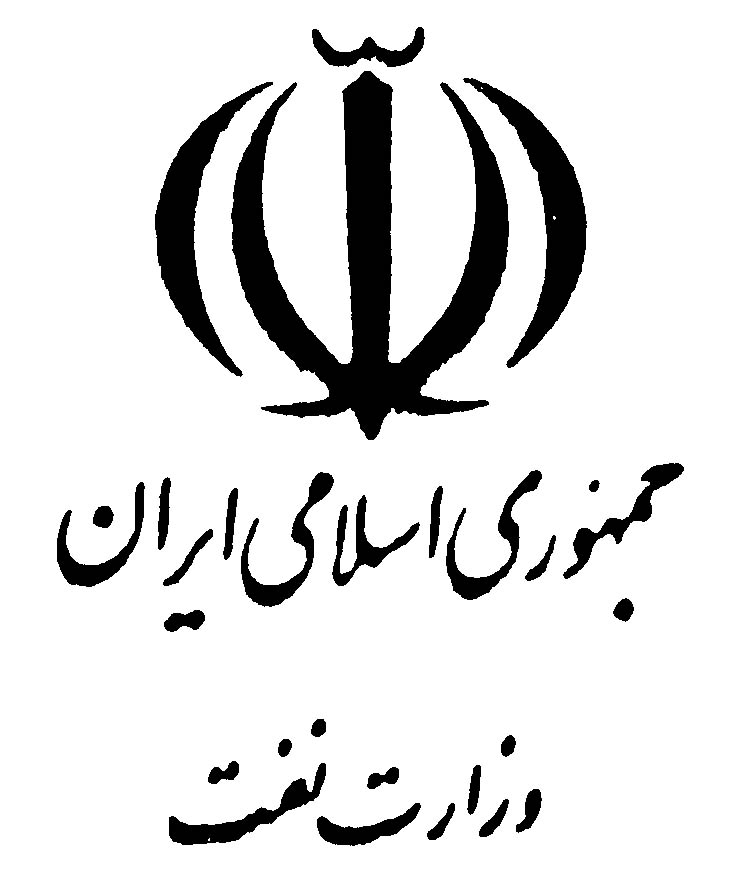 ارزشيابي پيمانكاران صنعت نفت در پروژه‌هاي C، PC، EPC و EPCCارزشيابي پيمانكاران صنعت نفت در پروژه‌هاي C، PC، EPC و EPCCارزشيابي پيمانكاران صنعت نفت در پروژه‌هاي C، PC، EPC و EPCCارزشيابي پيمانكاران صنعت نفت در پروژه‌هاي C، PC، EPC و EPCCارزشيابي پيمانكاران صنعت نفت در پروژه‌هاي C، PC، EPC و EPCCارزشيابي پيمانكاران صنعت نفت در پروژه‌هاي C، PC، EPC و EPCCارزشيابي پيمانكاران صنعت نفت در پروژه‌هاي C، PC، EPC و EPCCارزشيابي پيمانكاران صنعت نفت در پروژه‌هاي C، PC، EPC و EPCCنوع سندگروه سندتاريخويرايشتهيه كنندهتهيه كنندهتهيه كنندهتهيه كنندهشيوه نامهيكدي 93يكمعاونت امور مهندسياداره كل سياستگذاري مهندسي و استانداردها/امور مشاوران و پيمانكاراناداره كل سياستگذاري مهندسي و استانداردها/امور مشاوران و پيمانكاراناداره كل سياستگذاري مهندسي و استانداردها/امور مشاوران و پيمانكاران1-كليات به منظور ارتقاي كيفيت و تسريع در اجراي طرح‌هاي صنعت نفت و فراهم آوردن زمينه ارتقاي توان پيمانكاران،شيوه نامه ارزشيابي پيمانكاران صنعت نفت تهيه شده است.2- هدفتهيه اين شيوه نامه در راستاي بررسي و ارزيابي توان مديريتي، اجرايي و تخصصي پيمانكاران صنعت نفت در كارهاي انجام شده مي باشد و امكان ارزشيابي عملكرد آنها در يك دوره زماني مشخص و نهايتاً تحليل وآسيب شناسي بخشي از چالش‌هاي حوزه پيمانكاري در صنعت نفت را ميسر مي‌نمايد. نتايج حاصل از ارزشيابي‌هاي انجام شده، مي تواند در زمان ارزيابي كيفي مناقصه گران، به عنوان شاخصي در معيار "حسن سابقه پيمانكار در كارهاي قبلي"، مورد استفاده دستگاه‌هاي اجرايي تابع نفت قرار گيرد.3- گسترهگستره اين شيوه نامه شامل پيمانكاراني است كه طرح‌هاي مختلف صنعت نفت را انجام مي‌دهند
و در مورد كارهايي كه مبلغ پيمان آنها در زمان انعقاد قرارداد معادل 50 برابر نصاب بالاي معاملات متوسط و يا بيشتر باشد (طبق تعريف قانون برگزاري مناقصات - مصوب 26/11/1383 مجلس شوراي اسلامي)، كاربرد دارد.تبصره: در قراردادهاي ارزي يا ارزي-ريالي، مبلغ معادل ريالي قرارداد براساس نرخ تسعير ارز اعلام شده از سوي مراجع رسمي(از جمله بانك مركزي جمهوري اسلامي ايران)، مبناي محاسبه خواهد بود.4- تعاريف1-4 ارزشيابي : فرايندي است كه در آن كيفيت كارهاي انجام شده و يا در حال انجام پيمانكاران، در دوره‌هاي زماني مشخص، مورد بررسي قرار گرفته و در نتيجه عملكرد و توان مديريتي، اجرايي و تخصصي آنان، طبق اين شيوه نامه مشخص مي‌شود.2-4 پيمانكار: منظور از پيمانكار، شخصيتي حقوقي است كه توسط مراجع ذي‌صلاح از جمله معاونت برنامه‌ريزي و نظارت راهبردي رياست جمهوري، وزارت كار يا معاونت امور مهندسي وزارت نفت، تشخيص صلاحيت شده و با شركت‌هاي تابع وزارت نفت (كارفرمايان) براي اجراي پروژه‌هاي صنعت نفت به صورت C، PC، EPC يا EPCC پيمان منعقد نموده است.3-4 كارفرما/ مجري: شخص حقوقي (هر يك از شركت‌هاي اصلي و فرعي تابع نفت) كه طرف پيمان با پيمانكار است و اجراي كارهاي صنعت نفت در قالب پيمان في‌مابين، براي وي انجام مي شود.1-كليات به منظور ارتقاي كيفيت و تسريع در اجراي طرح‌هاي صنعت نفت و فراهم آوردن زمينه ارتقاي توان پيمانكاران،شيوه نامه ارزشيابي پيمانكاران صنعت نفت تهيه شده است.2- هدفتهيه اين شيوه نامه در راستاي بررسي و ارزيابي توان مديريتي، اجرايي و تخصصي پيمانكاران صنعت نفت در كارهاي انجام شده مي باشد و امكان ارزشيابي عملكرد آنها در يك دوره زماني مشخص و نهايتاً تحليل وآسيب شناسي بخشي از چالش‌هاي حوزه پيمانكاري در صنعت نفت را ميسر مي‌نمايد. نتايج حاصل از ارزشيابي‌هاي انجام شده، مي تواند در زمان ارزيابي كيفي مناقصه گران، به عنوان شاخصي در معيار "حسن سابقه پيمانكار در كارهاي قبلي"، مورد استفاده دستگاه‌هاي اجرايي تابع نفت قرار گيرد.3- گسترهگستره اين شيوه نامه شامل پيمانكاراني است كه طرح‌هاي مختلف صنعت نفت را انجام مي‌دهند
و در مورد كارهايي كه مبلغ پيمان آنها در زمان انعقاد قرارداد معادل 50 برابر نصاب بالاي معاملات متوسط و يا بيشتر باشد (طبق تعريف قانون برگزاري مناقصات - مصوب 26/11/1383 مجلس شوراي اسلامي)، كاربرد دارد.تبصره: در قراردادهاي ارزي يا ارزي-ريالي، مبلغ معادل ريالي قرارداد براساس نرخ تسعير ارز اعلام شده از سوي مراجع رسمي(از جمله بانك مركزي جمهوري اسلامي ايران)، مبناي محاسبه خواهد بود.4- تعاريف1-4 ارزشيابي : فرايندي است كه در آن كيفيت كارهاي انجام شده و يا در حال انجام پيمانكاران، در دوره‌هاي زماني مشخص، مورد بررسي قرار گرفته و در نتيجه عملكرد و توان مديريتي، اجرايي و تخصصي آنان، طبق اين شيوه نامه مشخص مي‌شود.2-4 پيمانكار: منظور از پيمانكار، شخصيتي حقوقي است كه توسط مراجع ذي‌صلاح از جمله معاونت برنامه‌ريزي و نظارت راهبردي رياست جمهوري، وزارت كار يا معاونت امور مهندسي وزارت نفت، تشخيص صلاحيت شده و با شركت‌هاي تابع وزارت نفت (كارفرمايان) براي اجراي پروژه‌هاي صنعت نفت به صورت C، PC، EPC يا EPCC پيمان منعقد نموده است.3-4 كارفرما/ مجري: شخص حقوقي (هر يك از شركت‌هاي اصلي و فرعي تابع نفت) كه طرف پيمان با پيمانكار است و اجراي كارهاي صنعت نفت در قالب پيمان في‌مابين، براي وي انجام مي شود.1-كليات به منظور ارتقاي كيفيت و تسريع در اجراي طرح‌هاي صنعت نفت و فراهم آوردن زمينه ارتقاي توان پيمانكاران،شيوه نامه ارزشيابي پيمانكاران صنعت نفت تهيه شده است.2- هدفتهيه اين شيوه نامه در راستاي بررسي و ارزيابي توان مديريتي، اجرايي و تخصصي پيمانكاران صنعت نفت در كارهاي انجام شده مي باشد و امكان ارزشيابي عملكرد آنها در يك دوره زماني مشخص و نهايتاً تحليل وآسيب شناسي بخشي از چالش‌هاي حوزه پيمانكاري در صنعت نفت را ميسر مي‌نمايد. نتايج حاصل از ارزشيابي‌هاي انجام شده، مي تواند در زمان ارزيابي كيفي مناقصه گران، به عنوان شاخصي در معيار "حسن سابقه پيمانكار در كارهاي قبلي"، مورد استفاده دستگاه‌هاي اجرايي تابع نفت قرار گيرد.3- گسترهگستره اين شيوه نامه شامل پيمانكاراني است كه طرح‌هاي مختلف صنعت نفت را انجام مي‌دهند
و در مورد كارهايي كه مبلغ پيمان آنها در زمان انعقاد قرارداد معادل 50 برابر نصاب بالاي معاملات متوسط و يا بيشتر باشد (طبق تعريف قانون برگزاري مناقصات - مصوب 26/11/1383 مجلس شوراي اسلامي)، كاربرد دارد.تبصره: در قراردادهاي ارزي يا ارزي-ريالي، مبلغ معادل ريالي قرارداد براساس نرخ تسعير ارز اعلام شده از سوي مراجع رسمي(از جمله بانك مركزي جمهوري اسلامي ايران)، مبناي محاسبه خواهد بود.4- تعاريف1-4 ارزشيابي : فرايندي است كه در آن كيفيت كارهاي انجام شده و يا در حال انجام پيمانكاران، در دوره‌هاي زماني مشخص، مورد بررسي قرار گرفته و در نتيجه عملكرد و توان مديريتي، اجرايي و تخصصي آنان، طبق اين شيوه نامه مشخص مي‌شود.2-4 پيمانكار: منظور از پيمانكار، شخصيتي حقوقي است كه توسط مراجع ذي‌صلاح از جمله معاونت برنامه‌ريزي و نظارت راهبردي رياست جمهوري، وزارت كار يا معاونت امور مهندسي وزارت نفت، تشخيص صلاحيت شده و با شركت‌هاي تابع وزارت نفت (كارفرمايان) براي اجراي پروژه‌هاي صنعت نفت به صورت C، PC، EPC يا EPCC پيمان منعقد نموده است.3-4 كارفرما/ مجري: شخص حقوقي (هر يك از شركت‌هاي اصلي و فرعي تابع نفت) كه طرف پيمان با پيمانكار است و اجراي كارهاي صنعت نفت در قالب پيمان في‌مابين، براي وي انجام مي شود.1-كليات به منظور ارتقاي كيفيت و تسريع در اجراي طرح‌هاي صنعت نفت و فراهم آوردن زمينه ارتقاي توان پيمانكاران،شيوه نامه ارزشيابي پيمانكاران صنعت نفت تهيه شده است.2- هدفتهيه اين شيوه نامه در راستاي بررسي و ارزيابي توان مديريتي، اجرايي و تخصصي پيمانكاران صنعت نفت در كارهاي انجام شده مي باشد و امكان ارزشيابي عملكرد آنها در يك دوره زماني مشخص و نهايتاً تحليل وآسيب شناسي بخشي از چالش‌هاي حوزه پيمانكاري در صنعت نفت را ميسر مي‌نمايد. نتايج حاصل از ارزشيابي‌هاي انجام شده، مي تواند در زمان ارزيابي كيفي مناقصه گران، به عنوان شاخصي در معيار "حسن سابقه پيمانكار در كارهاي قبلي"، مورد استفاده دستگاه‌هاي اجرايي تابع نفت قرار گيرد.3- گسترهگستره اين شيوه نامه شامل پيمانكاراني است كه طرح‌هاي مختلف صنعت نفت را انجام مي‌دهند
و در مورد كارهايي كه مبلغ پيمان آنها در زمان انعقاد قرارداد معادل 50 برابر نصاب بالاي معاملات متوسط و يا بيشتر باشد (طبق تعريف قانون برگزاري مناقصات - مصوب 26/11/1383 مجلس شوراي اسلامي)، كاربرد دارد.تبصره: در قراردادهاي ارزي يا ارزي-ريالي، مبلغ معادل ريالي قرارداد براساس نرخ تسعير ارز اعلام شده از سوي مراجع رسمي(از جمله بانك مركزي جمهوري اسلامي ايران)، مبناي محاسبه خواهد بود.4- تعاريف1-4 ارزشيابي : فرايندي است كه در آن كيفيت كارهاي انجام شده و يا در حال انجام پيمانكاران، در دوره‌هاي زماني مشخص، مورد بررسي قرار گرفته و در نتيجه عملكرد و توان مديريتي، اجرايي و تخصصي آنان، طبق اين شيوه نامه مشخص مي‌شود.2-4 پيمانكار: منظور از پيمانكار، شخصيتي حقوقي است كه توسط مراجع ذي‌صلاح از جمله معاونت برنامه‌ريزي و نظارت راهبردي رياست جمهوري، وزارت كار يا معاونت امور مهندسي وزارت نفت، تشخيص صلاحيت شده و با شركت‌هاي تابع وزارت نفت (كارفرمايان) براي اجراي پروژه‌هاي صنعت نفت به صورت C، PC، EPC يا EPCC پيمان منعقد نموده است.3-4 كارفرما/ مجري: شخص حقوقي (هر يك از شركت‌هاي اصلي و فرعي تابع نفت) كه طرف پيمان با پيمانكار است و اجراي كارهاي صنعت نفت در قالب پيمان في‌مابين، براي وي انجام مي شود.1-كليات به منظور ارتقاي كيفيت و تسريع در اجراي طرح‌هاي صنعت نفت و فراهم آوردن زمينه ارتقاي توان پيمانكاران،شيوه نامه ارزشيابي پيمانكاران صنعت نفت تهيه شده است.2- هدفتهيه اين شيوه نامه در راستاي بررسي و ارزيابي توان مديريتي، اجرايي و تخصصي پيمانكاران صنعت نفت در كارهاي انجام شده مي باشد و امكان ارزشيابي عملكرد آنها در يك دوره زماني مشخص و نهايتاً تحليل وآسيب شناسي بخشي از چالش‌هاي حوزه پيمانكاري در صنعت نفت را ميسر مي‌نمايد. نتايج حاصل از ارزشيابي‌هاي انجام شده، مي تواند در زمان ارزيابي كيفي مناقصه گران، به عنوان شاخصي در معيار "حسن سابقه پيمانكار در كارهاي قبلي"، مورد استفاده دستگاه‌هاي اجرايي تابع نفت قرار گيرد.3- گسترهگستره اين شيوه نامه شامل پيمانكاراني است كه طرح‌هاي مختلف صنعت نفت را انجام مي‌دهند
و در مورد كارهايي كه مبلغ پيمان آنها در زمان انعقاد قرارداد معادل 50 برابر نصاب بالاي معاملات متوسط و يا بيشتر باشد (طبق تعريف قانون برگزاري مناقصات - مصوب 26/11/1383 مجلس شوراي اسلامي)، كاربرد دارد.تبصره: در قراردادهاي ارزي يا ارزي-ريالي، مبلغ معادل ريالي قرارداد براساس نرخ تسعير ارز اعلام شده از سوي مراجع رسمي(از جمله بانك مركزي جمهوري اسلامي ايران)، مبناي محاسبه خواهد بود.4- تعاريف1-4 ارزشيابي : فرايندي است كه در آن كيفيت كارهاي انجام شده و يا در حال انجام پيمانكاران، در دوره‌هاي زماني مشخص، مورد بررسي قرار گرفته و در نتيجه عملكرد و توان مديريتي، اجرايي و تخصصي آنان، طبق اين شيوه نامه مشخص مي‌شود.2-4 پيمانكار: منظور از پيمانكار، شخصيتي حقوقي است كه توسط مراجع ذي‌صلاح از جمله معاونت برنامه‌ريزي و نظارت راهبردي رياست جمهوري، وزارت كار يا معاونت امور مهندسي وزارت نفت، تشخيص صلاحيت شده و با شركت‌هاي تابع وزارت نفت (كارفرمايان) براي اجراي پروژه‌هاي صنعت نفت به صورت C، PC، EPC يا EPCC پيمان منعقد نموده است.3-4 كارفرما/ مجري: شخص حقوقي (هر يك از شركت‌هاي اصلي و فرعي تابع نفت) كه طرف پيمان با پيمانكار است و اجراي كارهاي صنعت نفت در قالب پيمان في‌مابين، براي وي انجام مي شود.1-كليات به منظور ارتقاي كيفيت و تسريع در اجراي طرح‌هاي صنعت نفت و فراهم آوردن زمينه ارتقاي توان پيمانكاران،شيوه نامه ارزشيابي پيمانكاران صنعت نفت تهيه شده است.2- هدفتهيه اين شيوه نامه در راستاي بررسي و ارزيابي توان مديريتي، اجرايي و تخصصي پيمانكاران صنعت نفت در كارهاي انجام شده مي باشد و امكان ارزشيابي عملكرد آنها در يك دوره زماني مشخص و نهايتاً تحليل وآسيب شناسي بخشي از چالش‌هاي حوزه پيمانكاري در صنعت نفت را ميسر مي‌نمايد. نتايج حاصل از ارزشيابي‌هاي انجام شده، مي تواند در زمان ارزيابي كيفي مناقصه گران، به عنوان شاخصي در معيار "حسن سابقه پيمانكار در كارهاي قبلي"، مورد استفاده دستگاه‌هاي اجرايي تابع نفت قرار گيرد.3- گسترهگستره اين شيوه نامه شامل پيمانكاراني است كه طرح‌هاي مختلف صنعت نفت را انجام مي‌دهند
و در مورد كارهايي كه مبلغ پيمان آنها در زمان انعقاد قرارداد معادل 50 برابر نصاب بالاي معاملات متوسط و يا بيشتر باشد (طبق تعريف قانون برگزاري مناقصات - مصوب 26/11/1383 مجلس شوراي اسلامي)، كاربرد دارد.تبصره: در قراردادهاي ارزي يا ارزي-ريالي، مبلغ معادل ريالي قرارداد براساس نرخ تسعير ارز اعلام شده از سوي مراجع رسمي(از جمله بانك مركزي جمهوري اسلامي ايران)، مبناي محاسبه خواهد بود.4- تعاريف1-4 ارزشيابي : فرايندي است كه در آن كيفيت كارهاي انجام شده و يا در حال انجام پيمانكاران، در دوره‌هاي زماني مشخص، مورد بررسي قرار گرفته و در نتيجه عملكرد و توان مديريتي، اجرايي و تخصصي آنان، طبق اين شيوه نامه مشخص مي‌شود.2-4 پيمانكار: منظور از پيمانكار، شخصيتي حقوقي است كه توسط مراجع ذي‌صلاح از جمله معاونت برنامه‌ريزي و نظارت راهبردي رياست جمهوري، وزارت كار يا معاونت امور مهندسي وزارت نفت، تشخيص صلاحيت شده و با شركت‌هاي تابع وزارت نفت (كارفرمايان) براي اجراي پروژه‌هاي صنعت نفت به صورت C، PC، EPC يا EPCC پيمان منعقد نموده است.3-4 كارفرما/ مجري: شخص حقوقي (هر يك از شركت‌هاي اصلي و فرعي تابع نفت) كه طرف پيمان با پيمانكار است و اجراي كارهاي صنعت نفت در قالب پيمان في‌مابين، براي وي انجام مي شود.1-كليات به منظور ارتقاي كيفيت و تسريع در اجراي طرح‌هاي صنعت نفت و فراهم آوردن زمينه ارتقاي توان پيمانكاران،شيوه نامه ارزشيابي پيمانكاران صنعت نفت تهيه شده است.2- هدفتهيه اين شيوه نامه در راستاي بررسي و ارزيابي توان مديريتي، اجرايي و تخصصي پيمانكاران صنعت نفت در كارهاي انجام شده مي باشد و امكان ارزشيابي عملكرد آنها در يك دوره زماني مشخص و نهايتاً تحليل وآسيب شناسي بخشي از چالش‌هاي حوزه پيمانكاري در صنعت نفت را ميسر مي‌نمايد. نتايج حاصل از ارزشيابي‌هاي انجام شده، مي تواند در زمان ارزيابي كيفي مناقصه گران، به عنوان شاخصي در معيار "حسن سابقه پيمانكار در كارهاي قبلي"، مورد استفاده دستگاه‌هاي اجرايي تابع نفت قرار گيرد.3- گسترهگستره اين شيوه نامه شامل پيمانكاراني است كه طرح‌هاي مختلف صنعت نفت را انجام مي‌دهند
و در مورد كارهايي كه مبلغ پيمان آنها در زمان انعقاد قرارداد معادل 50 برابر نصاب بالاي معاملات متوسط و يا بيشتر باشد (طبق تعريف قانون برگزاري مناقصات - مصوب 26/11/1383 مجلس شوراي اسلامي)، كاربرد دارد.تبصره: در قراردادهاي ارزي يا ارزي-ريالي، مبلغ معادل ريالي قرارداد براساس نرخ تسعير ارز اعلام شده از سوي مراجع رسمي(از جمله بانك مركزي جمهوري اسلامي ايران)، مبناي محاسبه خواهد بود.4- تعاريف1-4 ارزشيابي : فرايندي است كه در آن كيفيت كارهاي انجام شده و يا در حال انجام پيمانكاران، در دوره‌هاي زماني مشخص، مورد بررسي قرار گرفته و در نتيجه عملكرد و توان مديريتي، اجرايي و تخصصي آنان، طبق اين شيوه نامه مشخص مي‌شود.2-4 پيمانكار: منظور از پيمانكار، شخصيتي حقوقي است كه توسط مراجع ذي‌صلاح از جمله معاونت برنامه‌ريزي و نظارت راهبردي رياست جمهوري، وزارت كار يا معاونت امور مهندسي وزارت نفت، تشخيص صلاحيت شده و با شركت‌هاي تابع وزارت نفت (كارفرمايان) براي اجراي پروژه‌هاي صنعت نفت به صورت C، PC، EPC يا EPCC پيمان منعقد نموده است.3-4 كارفرما/ مجري: شخص حقوقي (هر يك از شركت‌هاي اصلي و فرعي تابع نفت) كه طرف پيمان با پيمانكار است و اجراي كارهاي صنعت نفت در قالب پيمان في‌مابين، براي وي انجام مي شود.1-كليات به منظور ارتقاي كيفيت و تسريع در اجراي طرح‌هاي صنعت نفت و فراهم آوردن زمينه ارتقاي توان پيمانكاران،شيوه نامه ارزشيابي پيمانكاران صنعت نفت تهيه شده است.2- هدفتهيه اين شيوه نامه در راستاي بررسي و ارزيابي توان مديريتي، اجرايي و تخصصي پيمانكاران صنعت نفت در كارهاي انجام شده مي باشد و امكان ارزشيابي عملكرد آنها در يك دوره زماني مشخص و نهايتاً تحليل وآسيب شناسي بخشي از چالش‌هاي حوزه پيمانكاري در صنعت نفت را ميسر مي‌نمايد. نتايج حاصل از ارزشيابي‌هاي انجام شده، مي تواند در زمان ارزيابي كيفي مناقصه گران، به عنوان شاخصي در معيار "حسن سابقه پيمانكار در كارهاي قبلي"، مورد استفاده دستگاه‌هاي اجرايي تابع نفت قرار گيرد.3- گسترهگستره اين شيوه نامه شامل پيمانكاراني است كه طرح‌هاي مختلف صنعت نفت را انجام مي‌دهند
و در مورد كارهايي كه مبلغ پيمان آنها در زمان انعقاد قرارداد معادل 50 برابر نصاب بالاي معاملات متوسط و يا بيشتر باشد (طبق تعريف قانون برگزاري مناقصات - مصوب 26/11/1383 مجلس شوراي اسلامي)، كاربرد دارد.تبصره: در قراردادهاي ارزي يا ارزي-ريالي، مبلغ معادل ريالي قرارداد براساس نرخ تسعير ارز اعلام شده از سوي مراجع رسمي(از جمله بانك مركزي جمهوري اسلامي ايران)، مبناي محاسبه خواهد بود.4- تعاريف1-4 ارزشيابي : فرايندي است كه در آن كيفيت كارهاي انجام شده و يا در حال انجام پيمانكاران، در دوره‌هاي زماني مشخص، مورد بررسي قرار گرفته و در نتيجه عملكرد و توان مديريتي، اجرايي و تخصصي آنان، طبق اين شيوه نامه مشخص مي‌شود.2-4 پيمانكار: منظور از پيمانكار، شخصيتي حقوقي است كه توسط مراجع ذي‌صلاح از جمله معاونت برنامه‌ريزي و نظارت راهبردي رياست جمهوري، وزارت كار يا معاونت امور مهندسي وزارت نفت، تشخيص صلاحيت شده و با شركت‌هاي تابع وزارت نفت (كارفرمايان) براي اجراي پروژه‌هاي صنعت نفت به صورت C، PC، EPC يا EPCC پيمان منعقد نموده است.3-4 كارفرما/ مجري: شخص حقوقي (هر يك از شركت‌هاي اصلي و فرعي تابع نفت) كه طرف پيمان با پيمانكار است و اجراي كارهاي صنعت نفت در قالب پيمان في‌مابين، براي وي انجام مي شود.1-كليات به منظور ارتقاي كيفيت و تسريع در اجراي طرح‌هاي صنعت نفت و فراهم آوردن زمينه ارتقاي توان پيمانكاران،شيوه نامه ارزشيابي پيمانكاران صنعت نفت تهيه شده است.2- هدفتهيه اين شيوه نامه در راستاي بررسي و ارزيابي توان مديريتي، اجرايي و تخصصي پيمانكاران صنعت نفت در كارهاي انجام شده مي باشد و امكان ارزشيابي عملكرد آنها در يك دوره زماني مشخص و نهايتاً تحليل وآسيب شناسي بخشي از چالش‌هاي حوزه پيمانكاري در صنعت نفت را ميسر مي‌نمايد. نتايج حاصل از ارزشيابي‌هاي انجام شده، مي تواند در زمان ارزيابي كيفي مناقصه گران، به عنوان شاخصي در معيار "حسن سابقه پيمانكار در كارهاي قبلي"، مورد استفاده دستگاه‌هاي اجرايي تابع نفت قرار گيرد.3- گسترهگستره اين شيوه نامه شامل پيمانكاراني است كه طرح‌هاي مختلف صنعت نفت را انجام مي‌دهند
و در مورد كارهايي كه مبلغ پيمان آنها در زمان انعقاد قرارداد معادل 50 برابر نصاب بالاي معاملات متوسط و يا بيشتر باشد (طبق تعريف قانون برگزاري مناقصات - مصوب 26/11/1383 مجلس شوراي اسلامي)، كاربرد دارد.تبصره: در قراردادهاي ارزي يا ارزي-ريالي، مبلغ معادل ريالي قرارداد براساس نرخ تسعير ارز اعلام شده از سوي مراجع رسمي(از جمله بانك مركزي جمهوري اسلامي ايران)، مبناي محاسبه خواهد بود.4- تعاريف1-4 ارزشيابي : فرايندي است كه در آن كيفيت كارهاي انجام شده و يا در حال انجام پيمانكاران، در دوره‌هاي زماني مشخص، مورد بررسي قرار گرفته و در نتيجه عملكرد و توان مديريتي، اجرايي و تخصصي آنان، طبق اين شيوه نامه مشخص مي‌شود.2-4 پيمانكار: منظور از پيمانكار، شخصيتي حقوقي است كه توسط مراجع ذي‌صلاح از جمله معاونت برنامه‌ريزي و نظارت راهبردي رياست جمهوري، وزارت كار يا معاونت امور مهندسي وزارت نفت، تشخيص صلاحيت شده و با شركت‌هاي تابع وزارت نفت (كارفرمايان) براي اجراي پروژه‌هاي صنعت نفت به صورت C، PC، EPC يا EPCC پيمان منعقد نموده است.3-4 كارفرما/ مجري: شخص حقوقي (هر يك از شركت‌هاي اصلي و فرعي تابع نفت) كه طرف پيمان با پيمانكار است و اجراي كارهاي صنعت نفت در قالب پيمان في‌مابين، براي وي انجام مي شود.1-كليات به منظور ارتقاي كيفيت و تسريع در اجراي طرح‌هاي صنعت نفت و فراهم آوردن زمينه ارتقاي توان پيمانكاران،شيوه نامه ارزشيابي پيمانكاران صنعت نفت تهيه شده است.2- هدفتهيه اين شيوه نامه در راستاي بررسي و ارزيابي توان مديريتي، اجرايي و تخصصي پيمانكاران صنعت نفت در كارهاي انجام شده مي باشد و امكان ارزشيابي عملكرد آنها در يك دوره زماني مشخص و نهايتاً تحليل وآسيب شناسي بخشي از چالش‌هاي حوزه پيمانكاري در صنعت نفت را ميسر مي‌نمايد. نتايج حاصل از ارزشيابي‌هاي انجام شده، مي تواند در زمان ارزيابي كيفي مناقصه گران، به عنوان شاخصي در معيار "حسن سابقه پيمانكار در كارهاي قبلي"، مورد استفاده دستگاه‌هاي اجرايي تابع نفت قرار گيرد.3- گسترهگستره اين شيوه نامه شامل پيمانكاراني است كه طرح‌هاي مختلف صنعت نفت را انجام مي‌دهند
و در مورد كارهايي كه مبلغ پيمان آنها در زمان انعقاد قرارداد معادل 50 برابر نصاب بالاي معاملات متوسط و يا بيشتر باشد (طبق تعريف قانون برگزاري مناقصات - مصوب 26/11/1383 مجلس شوراي اسلامي)، كاربرد دارد.تبصره: در قراردادهاي ارزي يا ارزي-ريالي، مبلغ معادل ريالي قرارداد براساس نرخ تسعير ارز اعلام شده از سوي مراجع رسمي(از جمله بانك مركزي جمهوري اسلامي ايران)، مبناي محاسبه خواهد بود.4- تعاريف1-4 ارزشيابي : فرايندي است كه در آن كيفيت كارهاي انجام شده و يا در حال انجام پيمانكاران، در دوره‌هاي زماني مشخص، مورد بررسي قرار گرفته و در نتيجه عملكرد و توان مديريتي، اجرايي و تخصصي آنان، طبق اين شيوه نامه مشخص مي‌شود.2-4 پيمانكار: منظور از پيمانكار، شخصيتي حقوقي است كه توسط مراجع ذي‌صلاح از جمله معاونت برنامه‌ريزي و نظارت راهبردي رياست جمهوري، وزارت كار يا معاونت امور مهندسي وزارت نفت، تشخيص صلاحيت شده و با شركت‌هاي تابع وزارت نفت (كارفرمايان) براي اجراي پروژه‌هاي صنعت نفت به صورت C، PC، EPC يا EPCC پيمان منعقد نموده است.3-4 كارفرما/ مجري: شخص حقوقي (هر يك از شركت‌هاي اصلي و فرعي تابع نفت) كه طرف پيمان با پيمانكار است و اجراي كارهاي صنعت نفت در قالب پيمان في‌مابين، براي وي انجام مي شود.ارزشيابي پيمانكاران صنعت نفت در پروژه‌هاي C، PC، EPC و EPCCارزشيابي پيمانكاران صنعت نفت در پروژه‌هاي C، PC، EPC و EPCCارزشيابي پيمانكاران صنعت نفت در پروژه‌هاي C، PC، EPC و EPCCارزشيابي پيمانكاران صنعت نفت در پروژه‌هاي C، PC، EPC و EPCCارزشيابي پيمانكاران صنعت نفت در پروژه‌هاي C، PC، EPC و EPCCارزشيابي پيمانكاران صنعت نفت در پروژه‌هاي C، PC، EPC و EPCCارزشيابي پيمانكاران صنعت نفت در پروژه‌هاي C، PC، EPC و EPCCارزشيابي پيمانكاران صنعت نفت در پروژه‌هاي C، PC، EPC و EPCCنوع سندگروه سندتاريخويرايشتهيه كنندهتهيه كنندهتهيه كنندهتهيه كنندهشيوه نامهيكدي93يكمعاونت امور مهندسياداره كل سياستگذاري مهندسي و استانداردها/امور مشاوران و پيمانكاراناداره كل سياستگذاري مهندسي و استانداردها/امور مشاوران و پيمانكاراناداره كل سياستگذاري مهندسي و استانداردها/امور مشاوران و پيمانكاران4-4 كميته ارزشيابي : براي جمع بندي نظرات و تحليل اطلاعات بدست آمده و ارايه نتايج حاصل از ارزشيابي پيمانكاران، كميته‌اي مركب از افراد زير تشكيل مي‌شود :الف - مدير كل سياستگذاري مهندسي و استانداردهاي معاونت امور مهندسي يا نماينده ويب – نمايندگان چهار شركت اصلي تابع نفتج – نماينده/نمايندگان انجمن هاي صنفي پيمانكاران، حسب مورد5-4 معيار: ملاك‌هايي است كه براي ارزشيابي مورد بررسي قرار مي‌گيرد.6-4 امتياز: عددي است كه به هر يك از معيارها با توجه به كيفيت آن، تعلق مي‌گيرد.7-4 شاخص ارزشيابي : عددي است كه نشان دهنده وضعيت عملكرد پيمانكار در پيمان‌هاي مربوط مي‌باشد و طبق بند5-7 محاسبه مي شود.8-4 دوره ارزشيابي : فاصله بين دو ارزشيابي است كه در اين شيوه نامه، چهار سال در نظر گرفته شده است.تبصره : در صورت لزوم طبق نظر كميته ارزشيابي، مي‌توان در فاصله زمان كمتري هم ارزشيابي پيمانكاران را انجام داد.5- عوامل دست‌اندركار ارزشيابيالف- اداره كل سياستگذاري مهندسي و استانداردهاي معاونت امور مهندسي(مسئول ارزشيابي).ب-كارفرما (ارائه دهنده اطلاعات و ارزشيابي خود از پيمانكار، با كسب نظر از واحدهاي مرتبط در پروژه شامل مجري طرح، واحد امور حقوقي و قراردادها، واحد كنترل و مديريت پروژه و ...) ج - مهندس/ مهندسين مشاور(ارائه دهنده اطلاعات و ارزشيابي خود از پيمانكار).د- پيمانكار(ارائه دهنده اطلاعات مورد نياز براي ارزشيابي حسب مورد).6- امتياز معيارهامعيارهاي ارزشيابي پيمانكار و ضرايب وزني آنها در كاربرگ هاي 4، 5 ،6 و 7 آمده است.امتياز اين معيارها با توجه به وضعيت و كيفيت كار انجام شده بين عدد 4 (عالي) الي عدد 1 (ضعيف) مي‌باشد. ضرايب وزني معيارها و امتيازهاي آنها به صورتي تعيين شده اند كه مجموع امتياز هر كاربرگ حداكثر 100 مي‌باشد.كاربرگ شماره 1 : در اين كاربرگ اطلاعات كلي در مورد پيمان و عوامل اجرايي آن آمده است. هدف از اين كاربرگ ارائه تصويري شفاف از كار و دريافت اطلاعات كليدي آن جهت انجام بررسي‌هاي بعدي، مي‌باشد.كاربرگ شماره 2 : اين كاربرگ به منظور بررسي و روشن شدن نگرش كارفرما به كار موضوع پيمان در ابتداي كار و برآوردهاي به عمل آمده در آن مقطع و تعيين ميزان صحت و دقت آنها، مي باشد.4-4 كميته ارزشيابي : براي جمع بندي نظرات و تحليل اطلاعات بدست آمده و ارايه نتايج حاصل از ارزشيابي پيمانكاران، كميته‌اي مركب از افراد زير تشكيل مي‌شود :الف - مدير كل سياستگذاري مهندسي و استانداردهاي معاونت امور مهندسي يا نماينده ويب – نمايندگان چهار شركت اصلي تابع نفتج – نماينده/نمايندگان انجمن هاي صنفي پيمانكاران، حسب مورد5-4 معيار: ملاك‌هايي است كه براي ارزشيابي مورد بررسي قرار مي‌گيرد.6-4 امتياز: عددي است كه به هر يك از معيارها با توجه به كيفيت آن، تعلق مي‌گيرد.7-4 شاخص ارزشيابي : عددي است كه نشان دهنده وضعيت عملكرد پيمانكار در پيمان‌هاي مربوط مي‌باشد و طبق بند5-7 محاسبه مي شود.8-4 دوره ارزشيابي : فاصله بين دو ارزشيابي است كه در اين شيوه نامه، چهار سال در نظر گرفته شده است.تبصره : در صورت لزوم طبق نظر كميته ارزشيابي، مي‌توان در فاصله زمان كمتري هم ارزشيابي پيمانكاران را انجام داد.5- عوامل دست‌اندركار ارزشيابيالف- اداره كل سياستگذاري مهندسي و استانداردهاي معاونت امور مهندسي(مسئول ارزشيابي).ب-كارفرما (ارائه دهنده اطلاعات و ارزشيابي خود از پيمانكار، با كسب نظر از واحدهاي مرتبط در پروژه شامل مجري طرح، واحد امور حقوقي و قراردادها، واحد كنترل و مديريت پروژه و ...) ج - مهندس/ مهندسين مشاور(ارائه دهنده اطلاعات و ارزشيابي خود از پيمانكار).د- پيمانكار(ارائه دهنده اطلاعات مورد نياز براي ارزشيابي حسب مورد).6- امتياز معيارهامعيارهاي ارزشيابي پيمانكار و ضرايب وزني آنها در كاربرگ هاي 4، 5 ،6 و 7 آمده است.امتياز اين معيارها با توجه به وضعيت و كيفيت كار انجام شده بين عدد 4 (عالي) الي عدد 1 (ضعيف) مي‌باشد. ضرايب وزني معيارها و امتيازهاي آنها به صورتي تعيين شده اند كه مجموع امتياز هر كاربرگ حداكثر 100 مي‌باشد.كاربرگ شماره 1 : در اين كاربرگ اطلاعات كلي در مورد پيمان و عوامل اجرايي آن آمده است. هدف از اين كاربرگ ارائه تصويري شفاف از كار و دريافت اطلاعات كليدي آن جهت انجام بررسي‌هاي بعدي، مي‌باشد.كاربرگ شماره 2 : اين كاربرگ به منظور بررسي و روشن شدن نگرش كارفرما به كار موضوع پيمان در ابتداي كار و برآوردهاي به عمل آمده در آن مقطع و تعيين ميزان صحت و دقت آنها، مي باشد.4-4 كميته ارزشيابي : براي جمع بندي نظرات و تحليل اطلاعات بدست آمده و ارايه نتايج حاصل از ارزشيابي پيمانكاران، كميته‌اي مركب از افراد زير تشكيل مي‌شود :الف - مدير كل سياستگذاري مهندسي و استانداردهاي معاونت امور مهندسي يا نماينده ويب – نمايندگان چهار شركت اصلي تابع نفتج – نماينده/نمايندگان انجمن هاي صنفي پيمانكاران، حسب مورد5-4 معيار: ملاك‌هايي است كه براي ارزشيابي مورد بررسي قرار مي‌گيرد.6-4 امتياز: عددي است كه به هر يك از معيارها با توجه به كيفيت آن، تعلق مي‌گيرد.7-4 شاخص ارزشيابي : عددي است كه نشان دهنده وضعيت عملكرد پيمانكار در پيمان‌هاي مربوط مي‌باشد و طبق بند5-7 محاسبه مي شود.8-4 دوره ارزشيابي : فاصله بين دو ارزشيابي است كه در اين شيوه نامه، چهار سال در نظر گرفته شده است.تبصره : در صورت لزوم طبق نظر كميته ارزشيابي، مي‌توان در فاصله زمان كمتري هم ارزشيابي پيمانكاران را انجام داد.5- عوامل دست‌اندركار ارزشيابيالف- اداره كل سياستگذاري مهندسي و استانداردهاي معاونت امور مهندسي(مسئول ارزشيابي).ب-كارفرما (ارائه دهنده اطلاعات و ارزشيابي خود از پيمانكار، با كسب نظر از واحدهاي مرتبط در پروژه شامل مجري طرح، واحد امور حقوقي و قراردادها، واحد كنترل و مديريت پروژه و ...) ج - مهندس/ مهندسين مشاور(ارائه دهنده اطلاعات و ارزشيابي خود از پيمانكار).د- پيمانكار(ارائه دهنده اطلاعات مورد نياز براي ارزشيابي حسب مورد).6- امتياز معيارهامعيارهاي ارزشيابي پيمانكار و ضرايب وزني آنها در كاربرگ هاي 4، 5 ،6 و 7 آمده است.امتياز اين معيارها با توجه به وضعيت و كيفيت كار انجام شده بين عدد 4 (عالي) الي عدد 1 (ضعيف) مي‌باشد. ضرايب وزني معيارها و امتيازهاي آنها به صورتي تعيين شده اند كه مجموع امتياز هر كاربرگ حداكثر 100 مي‌باشد.كاربرگ شماره 1 : در اين كاربرگ اطلاعات كلي در مورد پيمان و عوامل اجرايي آن آمده است. هدف از اين كاربرگ ارائه تصويري شفاف از كار و دريافت اطلاعات كليدي آن جهت انجام بررسي‌هاي بعدي، مي‌باشد.كاربرگ شماره 2 : اين كاربرگ به منظور بررسي و روشن شدن نگرش كارفرما به كار موضوع پيمان در ابتداي كار و برآوردهاي به عمل آمده در آن مقطع و تعيين ميزان صحت و دقت آنها، مي باشد.4-4 كميته ارزشيابي : براي جمع بندي نظرات و تحليل اطلاعات بدست آمده و ارايه نتايج حاصل از ارزشيابي پيمانكاران، كميته‌اي مركب از افراد زير تشكيل مي‌شود :الف - مدير كل سياستگذاري مهندسي و استانداردهاي معاونت امور مهندسي يا نماينده ويب – نمايندگان چهار شركت اصلي تابع نفتج – نماينده/نمايندگان انجمن هاي صنفي پيمانكاران، حسب مورد5-4 معيار: ملاك‌هايي است كه براي ارزشيابي مورد بررسي قرار مي‌گيرد.6-4 امتياز: عددي است كه به هر يك از معيارها با توجه به كيفيت آن، تعلق مي‌گيرد.7-4 شاخص ارزشيابي : عددي است كه نشان دهنده وضعيت عملكرد پيمانكار در پيمان‌هاي مربوط مي‌باشد و طبق بند5-7 محاسبه مي شود.8-4 دوره ارزشيابي : فاصله بين دو ارزشيابي است كه در اين شيوه نامه، چهار سال در نظر گرفته شده است.تبصره : در صورت لزوم طبق نظر كميته ارزشيابي، مي‌توان در فاصله زمان كمتري هم ارزشيابي پيمانكاران را انجام داد.5- عوامل دست‌اندركار ارزشيابيالف- اداره كل سياستگذاري مهندسي و استانداردهاي معاونت امور مهندسي(مسئول ارزشيابي).ب-كارفرما (ارائه دهنده اطلاعات و ارزشيابي خود از پيمانكار، با كسب نظر از واحدهاي مرتبط در پروژه شامل مجري طرح، واحد امور حقوقي و قراردادها، واحد كنترل و مديريت پروژه و ...) ج - مهندس/ مهندسين مشاور(ارائه دهنده اطلاعات و ارزشيابي خود از پيمانكار).د- پيمانكار(ارائه دهنده اطلاعات مورد نياز براي ارزشيابي حسب مورد).6- امتياز معيارهامعيارهاي ارزشيابي پيمانكار و ضرايب وزني آنها در كاربرگ هاي 4، 5 ،6 و 7 آمده است.امتياز اين معيارها با توجه به وضعيت و كيفيت كار انجام شده بين عدد 4 (عالي) الي عدد 1 (ضعيف) مي‌باشد. ضرايب وزني معيارها و امتيازهاي آنها به صورتي تعيين شده اند كه مجموع امتياز هر كاربرگ حداكثر 100 مي‌باشد.كاربرگ شماره 1 : در اين كاربرگ اطلاعات كلي در مورد پيمان و عوامل اجرايي آن آمده است. هدف از اين كاربرگ ارائه تصويري شفاف از كار و دريافت اطلاعات كليدي آن جهت انجام بررسي‌هاي بعدي، مي‌باشد.كاربرگ شماره 2 : اين كاربرگ به منظور بررسي و روشن شدن نگرش كارفرما به كار موضوع پيمان در ابتداي كار و برآوردهاي به عمل آمده در آن مقطع و تعيين ميزان صحت و دقت آنها، مي باشد.4-4 كميته ارزشيابي : براي جمع بندي نظرات و تحليل اطلاعات بدست آمده و ارايه نتايج حاصل از ارزشيابي پيمانكاران، كميته‌اي مركب از افراد زير تشكيل مي‌شود :الف - مدير كل سياستگذاري مهندسي و استانداردهاي معاونت امور مهندسي يا نماينده ويب – نمايندگان چهار شركت اصلي تابع نفتج – نماينده/نمايندگان انجمن هاي صنفي پيمانكاران، حسب مورد5-4 معيار: ملاك‌هايي است كه براي ارزشيابي مورد بررسي قرار مي‌گيرد.6-4 امتياز: عددي است كه به هر يك از معيارها با توجه به كيفيت آن، تعلق مي‌گيرد.7-4 شاخص ارزشيابي : عددي است كه نشان دهنده وضعيت عملكرد پيمانكار در پيمان‌هاي مربوط مي‌باشد و طبق بند5-7 محاسبه مي شود.8-4 دوره ارزشيابي : فاصله بين دو ارزشيابي است كه در اين شيوه نامه، چهار سال در نظر گرفته شده است.تبصره : در صورت لزوم طبق نظر كميته ارزشيابي، مي‌توان در فاصله زمان كمتري هم ارزشيابي پيمانكاران را انجام داد.5- عوامل دست‌اندركار ارزشيابيالف- اداره كل سياستگذاري مهندسي و استانداردهاي معاونت امور مهندسي(مسئول ارزشيابي).ب-كارفرما (ارائه دهنده اطلاعات و ارزشيابي خود از پيمانكار، با كسب نظر از واحدهاي مرتبط در پروژه شامل مجري طرح، واحد امور حقوقي و قراردادها، واحد كنترل و مديريت پروژه و ...) ج - مهندس/ مهندسين مشاور(ارائه دهنده اطلاعات و ارزشيابي خود از پيمانكار).د- پيمانكار(ارائه دهنده اطلاعات مورد نياز براي ارزشيابي حسب مورد).6- امتياز معيارهامعيارهاي ارزشيابي پيمانكار و ضرايب وزني آنها در كاربرگ هاي 4، 5 ،6 و 7 آمده است.امتياز اين معيارها با توجه به وضعيت و كيفيت كار انجام شده بين عدد 4 (عالي) الي عدد 1 (ضعيف) مي‌باشد. ضرايب وزني معيارها و امتيازهاي آنها به صورتي تعيين شده اند كه مجموع امتياز هر كاربرگ حداكثر 100 مي‌باشد.كاربرگ شماره 1 : در اين كاربرگ اطلاعات كلي در مورد پيمان و عوامل اجرايي آن آمده است. هدف از اين كاربرگ ارائه تصويري شفاف از كار و دريافت اطلاعات كليدي آن جهت انجام بررسي‌هاي بعدي، مي‌باشد.كاربرگ شماره 2 : اين كاربرگ به منظور بررسي و روشن شدن نگرش كارفرما به كار موضوع پيمان در ابتداي كار و برآوردهاي به عمل آمده در آن مقطع و تعيين ميزان صحت و دقت آنها، مي باشد.4-4 كميته ارزشيابي : براي جمع بندي نظرات و تحليل اطلاعات بدست آمده و ارايه نتايج حاصل از ارزشيابي پيمانكاران، كميته‌اي مركب از افراد زير تشكيل مي‌شود :الف - مدير كل سياستگذاري مهندسي و استانداردهاي معاونت امور مهندسي يا نماينده ويب – نمايندگان چهار شركت اصلي تابع نفتج – نماينده/نمايندگان انجمن هاي صنفي پيمانكاران، حسب مورد5-4 معيار: ملاك‌هايي است كه براي ارزشيابي مورد بررسي قرار مي‌گيرد.6-4 امتياز: عددي است كه به هر يك از معيارها با توجه به كيفيت آن، تعلق مي‌گيرد.7-4 شاخص ارزشيابي : عددي است كه نشان دهنده وضعيت عملكرد پيمانكار در پيمان‌هاي مربوط مي‌باشد و طبق بند5-7 محاسبه مي شود.8-4 دوره ارزشيابي : فاصله بين دو ارزشيابي است كه در اين شيوه نامه، چهار سال در نظر گرفته شده است.تبصره : در صورت لزوم طبق نظر كميته ارزشيابي، مي‌توان در فاصله زمان كمتري هم ارزشيابي پيمانكاران را انجام داد.5- عوامل دست‌اندركار ارزشيابيالف- اداره كل سياستگذاري مهندسي و استانداردهاي معاونت امور مهندسي(مسئول ارزشيابي).ب-كارفرما (ارائه دهنده اطلاعات و ارزشيابي خود از پيمانكار، با كسب نظر از واحدهاي مرتبط در پروژه شامل مجري طرح، واحد امور حقوقي و قراردادها، واحد كنترل و مديريت پروژه و ...) ج - مهندس/ مهندسين مشاور(ارائه دهنده اطلاعات و ارزشيابي خود از پيمانكار).د- پيمانكار(ارائه دهنده اطلاعات مورد نياز براي ارزشيابي حسب مورد).6- امتياز معيارهامعيارهاي ارزشيابي پيمانكار و ضرايب وزني آنها در كاربرگ هاي 4، 5 ،6 و 7 آمده است.امتياز اين معيارها با توجه به وضعيت و كيفيت كار انجام شده بين عدد 4 (عالي) الي عدد 1 (ضعيف) مي‌باشد. ضرايب وزني معيارها و امتيازهاي آنها به صورتي تعيين شده اند كه مجموع امتياز هر كاربرگ حداكثر 100 مي‌باشد.كاربرگ شماره 1 : در اين كاربرگ اطلاعات كلي در مورد پيمان و عوامل اجرايي آن آمده است. هدف از اين كاربرگ ارائه تصويري شفاف از كار و دريافت اطلاعات كليدي آن جهت انجام بررسي‌هاي بعدي، مي‌باشد.كاربرگ شماره 2 : اين كاربرگ به منظور بررسي و روشن شدن نگرش كارفرما به كار موضوع پيمان در ابتداي كار و برآوردهاي به عمل آمده در آن مقطع و تعيين ميزان صحت و دقت آنها، مي باشد.4-4 كميته ارزشيابي : براي جمع بندي نظرات و تحليل اطلاعات بدست آمده و ارايه نتايج حاصل از ارزشيابي پيمانكاران، كميته‌اي مركب از افراد زير تشكيل مي‌شود :الف - مدير كل سياستگذاري مهندسي و استانداردهاي معاونت امور مهندسي يا نماينده ويب – نمايندگان چهار شركت اصلي تابع نفتج – نماينده/نمايندگان انجمن هاي صنفي پيمانكاران، حسب مورد5-4 معيار: ملاك‌هايي است كه براي ارزشيابي مورد بررسي قرار مي‌گيرد.6-4 امتياز: عددي است كه به هر يك از معيارها با توجه به كيفيت آن، تعلق مي‌گيرد.7-4 شاخص ارزشيابي : عددي است كه نشان دهنده وضعيت عملكرد پيمانكار در پيمان‌هاي مربوط مي‌باشد و طبق بند5-7 محاسبه مي شود.8-4 دوره ارزشيابي : فاصله بين دو ارزشيابي است كه در اين شيوه نامه، چهار سال در نظر گرفته شده است.تبصره : در صورت لزوم طبق نظر كميته ارزشيابي، مي‌توان در فاصله زمان كمتري هم ارزشيابي پيمانكاران را انجام داد.5- عوامل دست‌اندركار ارزشيابيالف- اداره كل سياستگذاري مهندسي و استانداردهاي معاونت امور مهندسي(مسئول ارزشيابي).ب-كارفرما (ارائه دهنده اطلاعات و ارزشيابي خود از پيمانكار، با كسب نظر از واحدهاي مرتبط در پروژه شامل مجري طرح، واحد امور حقوقي و قراردادها، واحد كنترل و مديريت پروژه و ...) ج - مهندس/ مهندسين مشاور(ارائه دهنده اطلاعات و ارزشيابي خود از پيمانكار).د- پيمانكار(ارائه دهنده اطلاعات مورد نياز براي ارزشيابي حسب مورد).6- امتياز معيارهامعيارهاي ارزشيابي پيمانكار و ضرايب وزني آنها در كاربرگ هاي 4، 5 ،6 و 7 آمده است.امتياز اين معيارها با توجه به وضعيت و كيفيت كار انجام شده بين عدد 4 (عالي) الي عدد 1 (ضعيف) مي‌باشد. ضرايب وزني معيارها و امتيازهاي آنها به صورتي تعيين شده اند كه مجموع امتياز هر كاربرگ حداكثر 100 مي‌باشد.كاربرگ شماره 1 : در اين كاربرگ اطلاعات كلي در مورد پيمان و عوامل اجرايي آن آمده است. هدف از اين كاربرگ ارائه تصويري شفاف از كار و دريافت اطلاعات كليدي آن جهت انجام بررسي‌هاي بعدي، مي‌باشد.كاربرگ شماره 2 : اين كاربرگ به منظور بررسي و روشن شدن نگرش كارفرما به كار موضوع پيمان در ابتداي كار و برآوردهاي به عمل آمده در آن مقطع و تعيين ميزان صحت و دقت آنها، مي باشد.4-4 كميته ارزشيابي : براي جمع بندي نظرات و تحليل اطلاعات بدست آمده و ارايه نتايج حاصل از ارزشيابي پيمانكاران، كميته‌اي مركب از افراد زير تشكيل مي‌شود :الف - مدير كل سياستگذاري مهندسي و استانداردهاي معاونت امور مهندسي يا نماينده ويب – نمايندگان چهار شركت اصلي تابع نفتج – نماينده/نمايندگان انجمن هاي صنفي پيمانكاران، حسب مورد5-4 معيار: ملاك‌هايي است كه براي ارزشيابي مورد بررسي قرار مي‌گيرد.6-4 امتياز: عددي است كه به هر يك از معيارها با توجه به كيفيت آن، تعلق مي‌گيرد.7-4 شاخص ارزشيابي : عددي است كه نشان دهنده وضعيت عملكرد پيمانكار در پيمان‌هاي مربوط مي‌باشد و طبق بند5-7 محاسبه مي شود.8-4 دوره ارزشيابي : فاصله بين دو ارزشيابي است كه در اين شيوه نامه، چهار سال در نظر گرفته شده است.تبصره : در صورت لزوم طبق نظر كميته ارزشيابي، مي‌توان در فاصله زمان كمتري هم ارزشيابي پيمانكاران را انجام داد.5- عوامل دست‌اندركار ارزشيابيالف- اداره كل سياستگذاري مهندسي و استانداردهاي معاونت امور مهندسي(مسئول ارزشيابي).ب-كارفرما (ارائه دهنده اطلاعات و ارزشيابي خود از پيمانكار، با كسب نظر از واحدهاي مرتبط در پروژه شامل مجري طرح، واحد امور حقوقي و قراردادها، واحد كنترل و مديريت پروژه و ...) ج - مهندس/ مهندسين مشاور(ارائه دهنده اطلاعات و ارزشيابي خود از پيمانكار).د- پيمانكار(ارائه دهنده اطلاعات مورد نياز براي ارزشيابي حسب مورد).6- امتياز معيارهامعيارهاي ارزشيابي پيمانكار و ضرايب وزني آنها در كاربرگ هاي 4، 5 ،6 و 7 آمده است.امتياز اين معيارها با توجه به وضعيت و كيفيت كار انجام شده بين عدد 4 (عالي) الي عدد 1 (ضعيف) مي‌باشد. ضرايب وزني معيارها و امتيازهاي آنها به صورتي تعيين شده اند كه مجموع امتياز هر كاربرگ حداكثر 100 مي‌باشد.كاربرگ شماره 1 : در اين كاربرگ اطلاعات كلي در مورد پيمان و عوامل اجرايي آن آمده است. هدف از اين كاربرگ ارائه تصويري شفاف از كار و دريافت اطلاعات كليدي آن جهت انجام بررسي‌هاي بعدي، مي‌باشد.كاربرگ شماره 2 : اين كاربرگ به منظور بررسي و روشن شدن نگرش كارفرما به كار موضوع پيمان در ابتداي كار و برآوردهاي به عمل آمده در آن مقطع و تعيين ميزان صحت و دقت آنها، مي باشد.4-4 كميته ارزشيابي : براي جمع بندي نظرات و تحليل اطلاعات بدست آمده و ارايه نتايج حاصل از ارزشيابي پيمانكاران، كميته‌اي مركب از افراد زير تشكيل مي‌شود :الف - مدير كل سياستگذاري مهندسي و استانداردهاي معاونت امور مهندسي يا نماينده ويب – نمايندگان چهار شركت اصلي تابع نفتج – نماينده/نمايندگان انجمن هاي صنفي پيمانكاران، حسب مورد5-4 معيار: ملاك‌هايي است كه براي ارزشيابي مورد بررسي قرار مي‌گيرد.6-4 امتياز: عددي است كه به هر يك از معيارها با توجه به كيفيت آن، تعلق مي‌گيرد.7-4 شاخص ارزشيابي : عددي است كه نشان دهنده وضعيت عملكرد پيمانكار در پيمان‌هاي مربوط مي‌باشد و طبق بند5-7 محاسبه مي شود.8-4 دوره ارزشيابي : فاصله بين دو ارزشيابي است كه در اين شيوه نامه، چهار سال در نظر گرفته شده است.تبصره : در صورت لزوم طبق نظر كميته ارزشيابي، مي‌توان در فاصله زمان كمتري هم ارزشيابي پيمانكاران را انجام داد.5- عوامل دست‌اندركار ارزشيابيالف- اداره كل سياستگذاري مهندسي و استانداردهاي معاونت امور مهندسي(مسئول ارزشيابي).ب-كارفرما (ارائه دهنده اطلاعات و ارزشيابي خود از پيمانكار، با كسب نظر از واحدهاي مرتبط در پروژه شامل مجري طرح، واحد امور حقوقي و قراردادها، واحد كنترل و مديريت پروژه و ...) ج - مهندس/ مهندسين مشاور(ارائه دهنده اطلاعات و ارزشيابي خود از پيمانكار).د- پيمانكار(ارائه دهنده اطلاعات مورد نياز براي ارزشيابي حسب مورد).6- امتياز معيارهامعيارهاي ارزشيابي پيمانكار و ضرايب وزني آنها در كاربرگ هاي 4، 5 ،6 و 7 آمده است.امتياز اين معيارها با توجه به وضعيت و كيفيت كار انجام شده بين عدد 4 (عالي) الي عدد 1 (ضعيف) مي‌باشد. ضرايب وزني معيارها و امتيازهاي آنها به صورتي تعيين شده اند كه مجموع امتياز هر كاربرگ حداكثر 100 مي‌باشد.كاربرگ شماره 1 : در اين كاربرگ اطلاعات كلي در مورد پيمان و عوامل اجرايي آن آمده است. هدف از اين كاربرگ ارائه تصويري شفاف از كار و دريافت اطلاعات كليدي آن جهت انجام بررسي‌هاي بعدي، مي‌باشد.كاربرگ شماره 2 : اين كاربرگ به منظور بررسي و روشن شدن نگرش كارفرما به كار موضوع پيمان در ابتداي كار و برآوردهاي به عمل آمده در آن مقطع و تعيين ميزان صحت و دقت آنها، مي باشد.4-4 كميته ارزشيابي : براي جمع بندي نظرات و تحليل اطلاعات بدست آمده و ارايه نتايج حاصل از ارزشيابي پيمانكاران، كميته‌اي مركب از افراد زير تشكيل مي‌شود :الف - مدير كل سياستگذاري مهندسي و استانداردهاي معاونت امور مهندسي يا نماينده ويب – نمايندگان چهار شركت اصلي تابع نفتج – نماينده/نمايندگان انجمن هاي صنفي پيمانكاران، حسب مورد5-4 معيار: ملاك‌هايي است كه براي ارزشيابي مورد بررسي قرار مي‌گيرد.6-4 امتياز: عددي است كه به هر يك از معيارها با توجه به كيفيت آن، تعلق مي‌گيرد.7-4 شاخص ارزشيابي : عددي است كه نشان دهنده وضعيت عملكرد پيمانكار در پيمان‌هاي مربوط مي‌باشد و طبق بند5-7 محاسبه مي شود.8-4 دوره ارزشيابي : فاصله بين دو ارزشيابي است كه در اين شيوه نامه، چهار سال در نظر گرفته شده است.تبصره : در صورت لزوم طبق نظر كميته ارزشيابي، مي‌توان در فاصله زمان كمتري هم ارزشيابي پيمانكاران را انجام داد.5- عوامل دست‌اندركار ارزشيابيالف- اداره كل سياستگذاري مهندسي و استانداردهاي معاونت امور مهندسي(مسئول ارزشيابي).ب-كارفرما (ارائه دهنده اطلاعات و ارزشيابي خود از پيمانكار، با كسب نظر از واحدهاي مرتبط در پروژه شامل مجري طرح، واحد امور حقوقي و قراردادها، واحد كنترل و مديريت پروژه و ...) ج - مهندس/ مهندسين مشاور(ارائه دهنده اطلاعات و ارزشيابي خود از پيمانكار).د- پيمانكار(ارائه دهنده اطلاعات مورد نياز براي ارزشيابي حسب مورد).6- امتياز معيارهامعيارهاي ارزشيابي پيمانكار و ضرايب وزني آنها در كاربرگ هاي 4، 5 ،6 و 7 آمده است.امتياز اين معيارها با توجه به وضعيت و كيفيت كار انجام شده بين عدد 4 (عالي) الي عدد 1 (ضعيف) مي‌باشد. ضرايب وزني معيارها و امتيازهاي آنها به صورتي تعيين شده اند كه مجموع امتياز هر كاربرگ حداكثر 100 مي‌باشد.كاربرگ شماره 1 : در اين كاربرگ اطلاعات كلي در مورد پيمان و عوامل اجرايي آن آمده است. هدف از اين كاربرگ ارائه تصويري شفاف از كار و دريافت اطلاعات كليدي آن جهت انجام بررسي‌هاي بعدي، مي‌باشد.كاربرگ شماره 2 : اين كاربرگ به منظور بررسي و روشن شدن نگرش كارفرما به كار موضوع پيمان در ابتداي كار و برآوردهاي به عمل آمده در آن مقطع و تعيين ميزان صحت و دقت آنها، مي باشد.ارزشيابي پيمانكاران صنعت نفت در پروژه‌هاي C، PC، EPC و EPCCارزشيابي پيمانكاران صنعت نفت در پروژه‌هاي C، PC، EPC و EPCCارزشيابي پيمانكاران صنعت نفت در پروژه‌هاي C، PC، EPC و EPCCارزشيابي پيمانكاران صنعت نفت در پروژه‌هاي C، PC، EPC و EPCCارزشيابي پيمانكاران صنعت نفت در پروژه‌هاي C، PC، EPC و EPCCارزشيابي پيمانكاران صنعت نفت در پروژه‌هاي C، PC، EPC و EPCCارزشيابي پيمانكاران صنعت نفت در پروژه‌هاي C، PC، EPC و EPCCارزشيابي پيمانكاران صنعت نفت در پروژه‌هاي C، PC، EPC و EPCCنوع سندگروه سندتاريخويرايشتهيه كنندهتهيه كنندهتهيه كنندهتهيه كنندهشيوه نامهيكدي 93يكمعاونت امور مهندسياداره كل سياستگذاري مهندسي و استانداردها/امور مشاوران و پيمانكاراناداره كل سياستگذاري مهندسي و استانداردها/امور مشاوران و پيمانكاراناداره كل سياستگذاري مهندسي و استانداردها/امور مشاوران و پيمانكارانكاربرگ شماره 3 : اين كاربرگ تناسب ظرفيت و توانمندي پيمانكار با نوع و حجم كار واگذار شده به وي را مشخص مي‌كند. تبصره: اطلاعات كاربرگ هاي 1 الي3 در آسيب شناسي و تحليل‌هاي به عمل آمده از سوي كميته ارزشيابي، مورد استفاده قرار خواهند گرفت.كاربرگ شماره 4 : اين كاربرگ با توجه به عملكرد مديريتي پيمانكار، تكميل مي گردد. معيارهاي ارزيابي عملكرد مديريت پروژه پيمانكار شامل: موارد مرتبط با روشهاي برنامه‌ريزي، سازماندهي و كنترل پروژه، مديريت كيفيت و هزينه،روشهاي تداركات و انبارداري، مديريت اسناد و مدارك و ساير موارد مرتبط مي‌باشد.كاربرگ شماره 5 : در اين كاربرگ معيارهاي ارزشيابي عملكرد اجرايي پيمانكار، آمده است. اين معيارها شامل وضعيت كاري و تعهدات پيمانكار از ابتدا تا پايان كار شامل: مرحله تحويل زمين، تجهيز و برچيدن كارگاه، وضعيت           ماشين آلات،كيفيت اجراي كار و ساير موارد مرتبط مي‌باشد.كاربرگ شماره 6 : در اين كاربرگ معيارهاي ارزشيابي عملكرد پيمانكار در تامين و تدارك كالا ، ميزان دقت و كيفيت آن و رعايت استانداردهاي خريد كالا و تجهيزات آمده است و براي پيمانهاي PC ، EPC و EPCC مورد استفاده قرار مي‌گيرد.كاربرگ شماره 7 :در اين كاربرگ معيارهاي ارزشيابي عملكرد پيمانكار در بخش مهندسي و طراحي آمده است و فقط براي پيمانهاي EPC و EPCC مورد استفاده قرار مي‌گيرد .كاربرگ شماره 8: در اين كاربرگ معيارهاي ارزشيابي عملكرد پيمانكار در بخش راه‌اندازي آمده است و فقط براي پيمان‌هاي EPCC مورد استفاده قرار ميگيرد.تبصره: در صورتي كه در يكي ازكاربرگ‌ها، به هر دليلي ( از جمله تكميل نشدن كار و ...) امكان اظهارنظر در مورد     هر يك از معيارها وجود نداشته نباشد، با خط تيره مشخص گرديده و امتياز مربوطه به طور مساوي بين ساير معيارها تقسيم ميگردد.7- فرايند ارزشيابي پيمانكاران:1-7 تكميل كاربرگ‌‌هاي پيوست اين شيوه نامه (1 الي 8) توسط كارفرمايان (مجريان طرح‌ها) و پيمانكاران تبصره1: كارفرمايان ذيربط مي‌بايست علاوه بر تكميل كاربرگ‌هاي مذكور، يك نسخه از كاربرگ‌هاي فوق را جهت تكميل براي مشاوران مربوطه (در صورت وجود)، ارسال نمايند.2-7 جمع‌آوري كاربرگ‌ها توسط كارفرمايان ذي‌ربط و ارسال آنها به اداره كل سياستگذاري مهندسي و استانداردها تبصره2: كاربرگ 6 فقط براي پيمانهاي PC ، EPC و EPCC ،كاربرگ 7 فقط براي پيمانهاي EPC و EPCC و كاربرگ 8 فقط براي پيمان‌هاي EPCC تكميل مي شود.كاربرگ شماره 3 : اين كاربرگ تناسب ظرفيت و توانمندي پيمانكار با نوع و حجم كار واگذار شده به وي را مشخص مي‌كند. تبصره: اطلاعات كاربرگ هاي 1 الي3 در آسيب شناسي و تحليل‌هاي به عمل آمده از سوي كميته ارزشيابي، مورد استفاده قرار خواهند گرفت.كاربرگ شماره 4 : اين كاربرگ با توجه به عملكرد مديريتي پيمانكار، تكميل مي گردد. معيارهاي ارزيابي عملكرد مديريت پروژه پيمانكار شامل: موارد مرتبط با روشهاي برنامه‌ريزي، سازماندهي و كنترل پروژه، مديريت كيفيت و هزينه،روشهاي تداركات و انبارداري، مديريت اسناد و مدارك و ساير موارد مرتبط مي‌باشد.كاربرگ شماره 5 : در اين كاربرگ معيارهاي ارزشيابي عملكرد اجرايي پيمانكار، آمده است. اين معيارها شامل وضعيت كاري و تعهدات پيمانكار از ابتدا تا پايان كار شامل: مرحله تحويل زمين، تجهيز و برچيدن كارگاه، وضعيت           ماشين آلات،كيفيت اجراي كار و ساير موارد مرتبط مي‌باشد.كاربرگ شماره 6 : در اين كاربرگ معيارهاي ارزشيابي عملكرد پيمانكار در تامين و تدارك كالا ، ميزان دقت و كيفيت آن و رعايت استانداردهاي خريد كالا و تجهيزات آمده است و براي پيمانهاي PC ، EPC و EPCC مورد استفاده قرار مي‌گيرد.كاربرگ شماره 7 :در اين كاربرگ معيارهاي ارزشيابي عملكرد پيمانكار در بخش مهندسي و طراحي آمده است و فقط براي پيمانهاي EPC و EPCC مورد استفاده قرار مي‌گيرد .كاربرگ شماره 8: در اين كاربرگ معيارهاي ارزشيابي عملكرد پيمانكار در بخش راه‌اندازي آمده است و فقط براي پيمان‌هاي EPCC مورد استفاده قرار ميگيرد.تبصره: در صورتي كه در يكي ازكاربرگ‌ها، به هر دليلي ( از جمله تكميل نشدن كار و ...) امكان اظهارنظر در مورد     هر يك از معيارها وجود نداشته نباشد، با خط تيره مشخص گرديده و امتياز مربوطه به طور مساوي بين ساير معيارها تقسيم ميگردد.7- فرايند ارزشيابي پيمانكاران:1-7 تكميل كاربرگ‌‌هاي پيوست اين شيوه نامه (1 الي 8) توسط كارفرمايان (مجريان طرح‌ها) و پيمانكاران تبصره1: كارفرمايان ذيربط مي‌بايست علاوه بر تكميل كاربرگ‌هاي مذكور، يك نسخه از كاربرگ‌هاي فوق را جهت تكميل براي مشاوران مربوطه (در صورت وجود)، ارسال نمايند.2-7 جمع‌آوري كاربرگ‌ها توسط كارفرمايان ذي‌ربط و ارسال آنها به اداره كل سياستگذاري مهندسي و استانداردها تبصره2: كاربرگ 6 فقط براي پيمانهاي PC ، EPC و EPCC ،كاربرگ 7 فقط براي پيمانهاي EPC و EPCC و كاربرگ 8 فقط براي پيمان‌هاي EPCC تكميل مي شود.كاربرگ شماره 3 : اين كاربرگ تناسب ظرفيت و توانمندي پيمانكار با نوع و حجم كار واگذار شده به وي را مشخص مي‌كند. تبصره: اطلاعات كاربرگ هاي 1 الي3 در آسيب شناسي و تحليل‌هاي به عمل آمده از سوي كميته ارزشيابي، مورد استفاده قرار خواهند گرفت.كاربرگ شماره 4 : اين كاربرگ با توجه به عملكرد مديريتي پيمانكار، تكميل مي گردد. معيارهاي ارزيابي عملكرد مديريت پروژه پيمانكار شامل: موارد مرتبط با روشهاي برنامه‌ريزي، سازماندهي و كنترل پروژه، مديريت كيفيت و هزينه،روشهاي تداركات و انبارداري، مديريت اسناد و مدارك و ساير موارد مرتبط مي‌باشد.كاربرگ شماره 5 : در اين كاربرگ معيارهاي ارزشيابي عملكرد اجرايي پيمانكار، آمده است. اين معيارها شامل وضعيت كاري و تعهدات پيمانكار از ابتدا تا پايان كار شامل: مرحله تحويل زمين، تجهيز و برچيدن كارگاه، وضعيت           ماشين آلات،كيفيت اجراي كار و ساير موارد مرتبط مي‌باشد.كاربرگ شماره 6 : در اين كاربرگ معيارهاي ارزشيابي عملكرد پيمانكار در تامين و تدارك كالا ، ميزان دقت و كيفيت آن و رعايت استانداردهاي خريد كالا و تجهيزات آمده است و براي پيمانهاي PC ، EPC و EPCC مورد استفاده قرار مي‌گيرد.كاربرگ شماره 7 :در اين كاربرگ معيارهاي ارزشيابي عملكرد پيمانكار در بخش مهندسي و طراحي آمده است و فقط براي پيمانهاي EPC و EPCC مورد استفاده قرار مي‌گيرد .كاربرگ شماره 8: در اين كاربرگ معيارهاي ارزشيابي عملكرد پيمانكار در بخش راه‌اندازي آمده است و فقط براي پيمان‌هاي EPCC مورد استفاده قرار ميگيرد.تبصره: در صورتي كه در يكي ازكاربرگ‌ها، به هر دليلي ( از جمله تكميل نشدن كار و ...) امكان اظهارنظر در مورد     هر يك از معيارها وجود نداشته نباشد، با خط تيره مشخص گرديده و امتياز مربوطه به طور مساوي بين ساير معيارها تقسيم ميگردد.7- فرايند ارزشيابي پيمانكاران:1-7 تكميل كاربرگ‌‌هاي پيوست اين شيوه نامه (1 الي 8) توسط كارفرمايان (مجريان طرح‌ها) و پيمانكاران تبصره1: كارفرمايان ذيربط مي‌بايست علاوه بر تكميل كاربرگ‌هاي مذكور، يك نسخه از كاربرگ‌هاي فوق را جهت تكميل براي مشاوران مربوطه (در صورت وجود)، ارسال نمايند.2-7 جمع‌آوري كاربرگ‌ها توسط كارفرمايان ذي‌ربط و ارسال آنها به اداره كل سياستگذاري مهندسي و استانداردها تبصره2: كاربرگ 6 فقط براي پيمانهاي PC ، EPC و EPCC ،كاربرگ 7 فقط براي پيمانهاي EPC و EPCC و كاربرگ 8 فقط براي پيمان‌هاي EPCC تكميل مي شود.كاربرگ شماره 3 : اين كاربرگ تناسب ظرفيت و توانمندي پيمانكار با نوع و حجم كار واگذار شده به وي را مشخص مي‌كند. تبصره: اطلاعات كاربرگ هاي 1 الي3 در آسيب شناسي و تحليل‌هاي به عمل آمده از سوي كميته ارزشيابي، مورد استفاده قرار خواهند گرفت.كاربرگ شماره 4 : اين كاربرگ با توجه به عملكرد مديريتي پيمانكار، تكميل مي گردد. معيارهاي ارزيابي عملكرد مديريت پروژه پيمانكار شامل: موارد مرتبط با روشهاي برنامه‌ريزي، سازماندهي و كنترل پروژه، مديريت كيفيت و هزينه،روشهاي تداركات و انبارداري، مديريت اسناد و مدارك و ساير موارد مرتبط مي‌باشد.كاربرگ شماره 5 : در اين كاربرگ معيارهاي ارزشيابي عملكرد اجرايي پيمانكار، آمده است. اين معيارها شامل وضعيت كاري و تعهدات پيمانكار از ابتدا تا پايان كار شامل: مرحله تحويل زمين، تجهيز و برچيدن كارگاه، وضعيت           ماشين آلات،كيفيت اجراي كار و ساير موارد مرتبط مي‌باشد.كاربرگ شماره 6 : در اين كاربرگ معيارهاي ارزشيابي عملكرد پيمانكار در تامين و تدارك كالا ، ميزان دقت و كيفيت آن و رعايت استانداردهاي خريد كالا و تجهيزات آمده است و براي پيمانهاي PC ، EPC و EPCC مورد استفاده قرار مي‌گيرد.كاربرگ شماره 7 :در اين كاربرگ معيارهاي ارزشيابي عملكرد پيمانكار در بخش مهندسي و طراحي آمده است و فقط براي پيمانهاي EPC و EPCC مورد استفاده قرار مي‌گيرد .كاربرگ شماره 8: در اين كاربرگ معيارهاي ارزشيابي عملكرد پيمانكار در بخش راه‌اندازي آمده است و فقط براي پيمان‌هاي EPCC مورد استفاده قرار ميگيرد.تبصره: در صورتي كه در يكي ازكاربرگ‌ها، به هر دليلي ( از جمله تكميل نشدن كار و ...) امكان اظهارنظر در مورد     هر يك از معيارها وجود نداشته نباشد، با خط تيره مشخص گرديده و امتياز مربوطه به طور مساوي بين ساير معيارها تقسيم ميگردد.7- فرايند ارزشيابي پيمانكاران:1-7 تكميل كاربرگ‌‌هاي پيوست اين شيوه نامه (1 الي 8) توسط كارفرمايان (مجريان طرح‌ها) و پيمانكاران تبصره1: كارفرمايان ذيربط مي‌بايست علاوه بر تكميل كاربرگ‌هاي مذكور، يك نسخه از كاربرگ‌هاي فوق را جهت تكميل براي مشاوران مربوطه (در صورت وجود)، ارسال نمايند.2-7 جمع‌آوري كاربرگ‌ها توسط كارفرمايان ذي‌ربط و ارسال آنها به اداره كل سياستگذاري مهندسي و استانداردها تبصره2: كاربرگ 6 فقط براي پيمانهاي PC ، EPC و EPCC ،كاربرگ 7 فقط براي پيمانهاي EPC و EPCC و كاربرگ 8 فقط براي پيمان‌هاي EPCC تكميل مي شود.كاربرگ شماره 3 : اين كاربرگ تناسب ظرفيت و توانمندي پيمانكار با نوع و حجم كار واگذار شده به وي را مشخص مي‌كند. تبصره: اطلاعات كاربرگ هاي 1 الي3 در آسيب شناسي و تحليل‌هاي به عمل آمده از سوي كميته ارزشيابي، مورد استفاده قرار خواهند گرفت.كاربرگ شماره 4 : اين كاربرگ با توجه به عملكرد مديريتي پيمانكار، تكميل مي گردد. معيارهاي ارزيابي عملكرد مديريت پروژه پيمانكار شامل: موارد مرتبط با روشهاي برنامه‌ريزي، سازماندهي و كنترل پروژه، مديريت كيفيت و هزينه،روشهاي تداركات و انبارداري، مديريت اسناد و مدارك و ساير موارد مرتبط مي‌باشد.كاربرگ شماره 5 : در اين كاربرگ معيارهاي ارزشيابي عملكرد اجرايي پيمانكار، آمده است. اين معيارها شامل وضعيت كاري و تعهدات پيمانكار از ابتدا تا پايان كار شامل: مرحله تحويل زمين، تجهيز و برچيدن كارگاه، وضعيت           ماشين آلات،كيفيت اجراي كار و ساير موارد مرتبط مي‌باشد.كاربرگ شماره 6 : در اين كاربرگ معيارهاي ارزشيابي عملكرد پيمانكار در تامين و تدارك كالا ، ميزان دقت و كيفيت آن و رعايت استانداردهاي خريد كالا و تجهيزات آمده است و براي پيمانهاي PC ، EPC و EPCC مورد استفاده قرار مي‌گيرد.كاربرگ شماره 7 :در اين كاربرگ معيارهاي ارزشيابي عملكرد پيمانكار در بخش مهندسي و طراحي آمده است و فقط براي پيمانهاي EPC و EPCC مورد استفاده قرار مي‌گيرد .كاربرگ شماره 8: در اين كاربرگ معيارهاي ارزشيابي عملكرد پيمانكار در بخش راه‌اندازي آمده است و فقط براي پيمان‌هاي EPCC مورد استفاده قرار ميگيرد.تبصره: در صورتي كه در يكي ازكاربرگ‌ها، به هر دليلي ( از جمله تكميل نشدن كار و ...) امكان اظهارنظر در مورد     هر يك از معيارها وجود نداشته نباشد، با خط تيره مشخص گرديده و امتياز مربوطه به طور مساوي بين ساير معيارها تقسيم ميگردد.7- فرايند ارزشيابي پيمانكاران:1-7 تكميل كاربرگ‌‌هاي پيوست اين شيوه نامه (1 الي 8) توسط كارفرمايان (مجريان طرح‌ها) و پيمانكاران تبصره1: كارفرمايان ذيربط مي‌بايست علاوه بر تكميل كاربرگ‌هاي مذكور، يك نسخه از كاربرگ‌هاي فوق را جهت تكميل براي مشاوران مربوطه (در صورت وجود)، ارسال نمايند.2-7 جمع‌آوري كاربرگ‌ها توسط كارفرمايان ذي‌ربط و ارسال آنها به اداره كل سياستگذاري مهندسي و استانداردها تبصره2: كاربرگ 6 فقط براي پيمانهاي PC ، EPC و EPCC ،كاربرگ 7 فقط براي پيمانهاي EPC و EPCC و كاربرگ 8 فقط براي پيمان‌هاي EPCC تكميل مي شود.كاربرگ شماره 3 : اين كاربرگ تناسب ظرفيت و توانمندي پيمانكار با نوع و حجم كار واگذار شده به وي را مشخص مي‌كند. تبصره: اطلاعات كاربرگ هاي 1 الي3 در آسيب شناسي و تحليل‌هاي به عمل آمده از سوي كميته ارزشيابي، مورد استفاده قرار خواهند گرفت.كاربرگ شماره 4 : اين كاربرگ با توجه به عملكرد مديريتي پيمانكار، تكميل مي گردد. معيارهاي ارزيابي عملكرد مديريت پروژه پيمانكار شامل: موارد مرتبط با روشهاي برنامه‌ريزي، سازماندهي و كنترل پروژه، مديريت كيفيت و هزينه،روشهاي تداركات و انبارداري، مديريت اسناد و مدارك و ساير موارد مرتبط مي‌باشد.كاربرگ شماره 5 : در اين كاربرگ معيارهاي ارزشيابي عملكرد اجرايي پيمانكار، آمده است. اين معيارها شامل وضعيت كاري و تعهدات پيمانكار از ابتدا تا پايان كار شامل: مرحله تحويل زمين، تجهيز و برچيدن كارگاه، وضعيت           ماشين آلات،كيفيت اجراي كار و ساير موارد مرتبط مي‌باشد.كاربرگ شماره 6 : در اين كاربرگ معيارهاي ارزشيابي عملكرد پيمانكار در تامين و تدارك كالا ، ميزان دقت و كيفيت آن و رعايت استانداردهاي خريد كالا و تجهيزات آمده است و براي پيمانهاي PC ، EPC و EPCC مورد استفاده قرار مي‌گيرد.كاربرگ شماره 7 :در اين كاربرگ معيارهاي ارزشيابي عملكرد پيمانكار در بخش مهندسي و طراحي آمده است و فقط براي پيمانهاي EPC و EPCC مورد استفاده قرار مي‌گيرد .كاربرگ شماره 8: در اين كاربرگ معيارهاي ارزشيابي عملكرد پيمانكار در بخش راه‌اندازي آمده است و فقط براي پيمان‌هاي EPCC مورد استفاده قرار ميگيرد.تبصره: در صورتي كه در يكي ازكاربرگ‌ها، به هر دليلي ( از جمله تكميل نشدن كار و ...) امكان اظهارنظر در مورد     هر يك از معيارها وجود نداشته نباشد، با خط تيره مشخص گرديده و امتياز مربوطه به طور مساوي بين ساير معيارها تقسيم ميگردد.7- فرايند ارزشيابي پيمانكاران:1-7 تكميل كاربرگ‌‌هاي پيوست اين شيوه نامه (1 الي 8) توسط كارفرمايان (مجريان طرح‌ها) و پيمانكاران تبصره1: كارفرمايان ذيربط مي‌بايست علاوه بر تكميل كاربرگ‌هاي مذكور، يك نسخه از كاربرگ‌هاي فوق را جهت تكميل براي مشاوران مربوطه (در صورت وجود)، ارسال نمايند.2-7 جمع‌آوري كاربرگ‌ها توسط كارفرمايان ذي‌ربط و ارسال آنها به اداره كل سياستگذاري مهندسي و استانداردها تبصره2: كاربرگ 6 فقط براي پيمانهاي PC ، EPC و EPCC ،كاربرگ 7 فقط براي پيمانهاي EPC و EPCC و كاربرگ 8 فقط براي پيمان‌هاي EPCC تكميل مي شود.كاربرگ شماره 3 : اين كاربرگ تناسب ظرفيت و توانمندي پيمانكار با نوع و حجم كار واگذار شده به وي را مشخص مي‌كند. تبصره: اطلاعات كاربرگ هاي 1 الي3 در آسيب شناسي و تحليل‌هاي به عمل آمده از سوي كميته ارزشيابي، مورد استفاده قرار خواهند گرفت.كاربرگ شماره 4 : اين كاربرگ با توجه به عملكرد مديريتي پيمانكار، تكميل مي گردد. معيارهاي ارزيابي عملكرد مديريت پروژه پيمانكار شامل: موارد مرتبط با روشهاي برنامه‌ريزي، سازماندهي و كنترل پروژه، مديريت كيفيت و هزينه،روشهاي تداركات و انبارداري، مديريت اسناد و مدارك و ساير موارد مرتبط مي‌باشد.كاربرگ شماره 5 : در اين كاربرگ معيارهاي ارزشيابي عملكرد اجرايي پيمانكار، آمده است. اين معيارها شامل وضعيت كاري و تعهدات پيمانكار از ابتدا تا پايان كار شامل: مرحله تحويل زمين، تجهيز و برچيدن كارگاه، وضعيت           ماشين آلات،كيفيت اجراي كار و ساير موارد مرتبط مي‌باشد.كاربرگ شماره 6 : در اين كاربرگ معيارهاي ارزشيابي عملكرد پيمانكار در تامين و تدارك كالا ، ميزان دقت و كيفيت آن و رعايت استانداردهاي خريد كالا و تجهيزات آمده است و براي پيمانهاي PC ، EPC و EPCC مورد استفاده قرار مي‌گيرد.كاربرگ شماره 7 :در اين كاربرگ معيارهاي ارزشيابي عملكرد پيمانكار در بخش مهندسي و طراحي آمده است و فقط براي پيمانهاي EPC و EPCC مورد استفاده قرار مي‌گيرد .كاربرگ شماره 8: در اين كاربرگ معيارهاي ارزشيابي عملكرد پيمانكار در بخش راه‌اندازي آمده است و فقط براي پيمان‌هاي EPCC مورد استفاده قرار ميگيرد.تبصره: در صورتي كه در يكي ازكاربرگ‌ها، به هر دليلي ( از جمله تكميل نشدن كار و ...) امكان اظهارنظر در مورد     هر يك از معيارها وجود نداشته نباشد، با خط تيره مشخص گرديده و امتياز مربوطه به طور مساوي بين ساير معيارها تقسيم ميگردد.7- فرايند ارزشيابي پيمانكاران:1-7 تكميل كاربرگ‌‌هاي پيوست اين شيوه نامه (1 الي 8) توسط كارفرمايان (مجريان طرح‌ها) و پيمانكاران تبصره1: كارفرمايان ذيربط مي‌بايست علاوه بر تكميل كاربرگ‌هاي مذكور، يك نسخه از كاربرگ‌هاي فوق را جهت تكميل براي مشاوران مربوطه (در صورت وجود)، ارسال نمايند.2-7 جمع‌آوري كاربرگ‌ها توسط كارفرمايان ذي‌ربط و ارسال آنها به اداره كل سياستگذاري مهندسي و استانداردها تبصره2: كاربرگ 6 فقط براي پيمانهاي PC ، EPC و EPCC ،كاربرگ 7 فقط براي پيمانهاي EPC و EPCC و كاربرگ 8 فقط براي پيمان‌هاي EPCC تكميل مي شود.كاربرگ شماره 3 : اين كاربرگ تناسب ظرفيت و توانمندي پيمانكار با نوع و حجم كار واگذار شده به وي را مشخص مي‌كند. تبصره: اطلاعات كاربرگ هاي 1 الي3 در آسيب شناسي و تحليل‌هاي به عمل آمده از سوي كميته ارزشيابي، مورد استفاده قرار خواهند گرفت.كاربرگ شماره 4 : اين كاربرگ با توجه به عملكرد مديريتي پيمانكار، تكميل مي گردد. معيارهاي ارزيابي عملكرد مديريت پروژه پيمانكار شامل: موارد مرتبط با روشهاي برنامه‌ريزي، سازماندهي و كنترل پروژه، مديريت كيفيت و هزينه،روشهاي تداركات و انبارداري، مديريت اسناد و مدارك و ساير موارد مرتبط مي‌باشد.كاربرگ شماره 5 : در اين كاربرگ معيارهاي ارزشيابي عملكرد اجرايي پيمانكار، آمده است. اين معيارها شامل وضعيت كاري و تعهدات پيمانكار از ابتدا تا پايان كار شامل: مرحله تحويل زمين، تجهيز و برچيدن كارگاه، وضعيت           ماشين آلات،كيفيت اجراي كار و ساير موارد مرتبط مي‌باشد.كاربرگ شماره 6 : در اين كاربرگ معيارهاي ارزشيابي عملكرد پيمانكار در تامين و تدارك كالا ، ميزان دقت و كيفيت آن و رعايت استانداردهاي خريد كالا و تجهيزات آمده است و براي پيمانهاي PC ، EPC و EPCC مورد استفاده قرار مي‌گيرد.كاربرگ شماره 7 :در اين كاربرگ معيارهاي ارزشيابي عملكرد پيمانكار در بخش مهندسي و طراحي آمده است و فقط براي پيمانهاي EPC و EPCC مورد استفاده قرار مي‌گيرد .كاربرگ شماره 8: در اين كاربرگ معيارهاي ارزشيابي عملكرد پيمانكار در بخش راه‌اندازي آمده است و فقط براي پيمان‌هاي EPCC مورد استفاده قرار ميگيرد.تبصره: در صورتي كه در يكي ازكاربرگ‌ها، به هر دليلي ( از جمله تكميل نشدن كار و ...) امكان اظهارنظر در مورد     هر يك از معيارها وجود نداشته نباشد، با خط تيره مشخص گرديده و امتياز مربوطه به طور مساوي بين ساير معيارها تقسيم ميگردد.7- فرايند ارزشيابي پيمانكاران:1-7 تكميل كاربرگ‌‌هاي پيوست اين شيوه نامه (1 الي 8) توسط كارفرمايان (مجريان طرح‌ها) و پيمانكاران تبصره1: كارفرمايان ذيربط مي‌بايست علاوه بر تكميل كاربرگ‌هاي مذكور، يك نسخه از كاربرگ‌هاي فوق را جهت تكميل براي مشاوران مربوطه (در صورت وجود)، ارسال نمايند.2-7 جمع‌آوري كاربرگ‌ها توسط كارفرمايان ذي‌ربط و ارسال آنها به اداره كل سياستگذاري مهندسي و استانداردها تبصره2: كاربرگ 6 فقط براي پيمانهاي PC ، EPC و EPCC ،كاربرگ 7 فقط براي پيمانهاي EPC و EPCC و كاربرگ 8 فقط براي پيمان‌هاي EPCC تكميل مي شود.كاربرگ شماره 3 : اين كاربرگ تناسب ظرفيت و توانمندي پيمانكار با نوع و حجم كار واگذار شده به وي را مشخص مي‌كند. تبصره: اطلاعات كاربرگ هاي 1 الي3 در آسيب شناسي و تحليل‌هاي به عمل آمده از سوي كميته ارزشيابي، مورد استفاده قرار خواهند گرفت.كاربرگ شماره 4 : اين كاربرگ با توجه به عملكرد مديريتي پيمانكار، تكميل مي گردد. معيارهاي ارزيابي عملكرد مديريت پروژه پيمانكار شامل: موارد مرتبط با روشهاي برنامه‌ريزي، سازماندهي و كنترل پروژه، مديريت كيفيت و هزينه،روشهاي تداركات و انبارداري، مديريت اسناد و مدارك و ساير موارد مرتبط مي‌باشد.كاربرگ شماره 5 : در اين كاربرگ معيارهاي ارزشيابي عملكرد اجرايي پيمانكار، آمده است. اين معيارها شامل وضعيت كاري و تعهدات پيمانكار از ابتدا تا پايان كار شامل: مرحله تحويل زمين، تجهيز و برچيدن كارگاه، وضعيت           ماشين آلات،كيفيت اجراي كار و ساير موارد مرتبط مي‌باشد.كاربرگ شماره 6 : در اين كاربرگ معيارهاي ارزشيابي عملكرد پيمانكار در تامين و تدارك كالا ، ميزان دقت و كيفيت آن و رعايت استانداردهاي خريد كالا و تجهيزات آمده است و براي پيمانهاي PC ، EPC و EPCC مورد استفاده قرار مي‌گيرد.كاربرگ شماره 7 :در اين كاربرگ معيارهاي ارزشيابي عملكرد پيمانكار در بخش مهندسي و طراحي آمده است و فقط براي پيمانهاي EPC و EPCC مورد استفاده قرار مي‌گيرد .كاربرگ شماره 8: در اين كاربرگ معيارهاي ارزشيابي عملكرد پيمانكار در بخش راه‌اندازي آمده است و فقط براي پيمان‌هاي EPCC مورد استفاده قرار ميگيرد.تبصره: در صورتي كه در يكي ازكاربرگ‌ها، به هر دليلي ( از جمله تكميل نشدن كار و ...) امكان اظهارنظر در مورد     هر يك از معيارها وجود نداشته نباشد، با خط تيره مشخص گرديده و امتياز مربوطه به طور مساوي بين ساير معيارها تقسيم ميگردد.7- فرايند ارزشيابي پيمانكاران:1-7 تكميل كاربرگ‌‌هاي پيوست اين شيوه نامه (1 الي 8) توسط كارفرمايان (مجريان طرح‌ها) و پيمانكاران تبصره1: كارفرمايان ذيربط مي‌بايست علاوه بر تكميل كاربرگ‌هاي مذكور، يك نسخه از كاربرگ‌هاي فوق را جهت تكميل براي مشاوران مربوطه (در صورت وجود)، ارسال نمايند.2-7 جمع‌آوري كاربرگ‌ها توسط كارفرمايان ذي‌ربط و ارسال آنها به اداره كل سياستگذاري مهندسي و استانداردها تبصره2: كاربرگ 6 فقط براي پيمانهاي PC ، EPC و EPCC ،كاربرگ 7 فقط براي پيمانهاي EPC و EPCC و كاربرگ 8 فقط براي پيمان‌هاي EPCC تكميل مي شود.كاربرگ شماره 3 : اين كاربرگ تناسب ظرفيت و توانمندي پيمانكار با نوع و حجم كار واگذار شده به وي را مشخص مي‌كند. تبصره: اطلاعات كاربرگ هاي 1 الي3 در آسيب شناسي و تحليل‌هاي به عمل آمده از سوي كميته ارزشيابي، مورد استفاده قرار خواهند گرفت.كاربرگ شماره 4 : اين كاربرگ با توجه به عملكرد مديريتي پيمانكار، تكميل مي گردد. معيارهاي ارزيابي عملكرد مديريت پروژه پيمانكار شامل: موارد مرتبط با روشهاي برنامه‌ريزي، سازماندهي و كنترل پروژه، مديريت كيفيت و هزينه،روشهاي تداركات و انبارداري، مديريت اسناد و مدارك و ساير موارد مرتبط مي‌باشد.كاربرگ شماره 5 : در اين كاربرگ معيارهاي ارزشيابي عملكرد اجرايي پيمانكار، آمده است. اين معيارها شامل وضعيت كاري و تعهدات پيمانكار از ابتدا تا پايان كار شامل: مرحله تحويل زمين، تجهيز و برچيدن كارگاه، وضعيت           ماشين آلات،كيفيت اجراي كار و ساير موارد مرتبط مي‌باشد.كاربرگ شماره 6 : در اين كاربرگ معيارهاي ارزشيابي عملكرد پيمانكار در تامين و تدارك كالا ، ميزان دقت و كيفيت آن و رعايت استانداردهاي خريد كالا و تجهيزات آمده است و براي پيمانهاي PC ، EPC و EPCC مورد استفاده قرار مي‌گيرد.كاربرگ شماره 7 :در اين كاربرگ معيارهاي ارزشيابي عملكرد پيمانكار در بخش مهندسي و طراحي آمده است و فقط براي پيمانهاي EPC و EPCC مورد استفاده قرار مي‌گيرد .كاربرگ شماره 8: در اين كاربرگ معيارهاي ارزشيابي عملكرد پيمانكار در بخش راه‌اندازي آمده است و فقط براي پيمان‌هاي EPCC مورد استفاده قرار ميگيرد.تبصره: در صورتي كه در يكي ازكاربرگ‌ها، به هر دليلي ( از جمله تكميل نشدن كار و ...) امكان اظهارنظر در مورد     هر يك از معيارها وجود نداشته نباشد، با خط تيره مشخص گرديده و امتياز مربوطه به طور مساوي بين ساير معيارها تقسيم ميگردد.7- فرايند ارزشيابي پيمانكاران:1-7 تكميل كاربرگ‌‌هاي پيوست اين شيوه نامه (1 الي 8) توسط كارفرمايان (مجريان طرح‌ها) و پيمانكاران تبصره1: كارفرمايان ذيربط مي‌بايست علاوه بر تكميل كاربرگ‌هاي مذكور، يك نسخه از كاربرگ‌هاي فوق را جهت تكميل براي مشاوران مربوطه (در صورت وجود)، ارسال نمايند.2-7 جمع‌آوري كاربرگ‌ها توسط كارفرمايان ذي‌ربط و ارسال آنها به اداره كل سياستگذاري مهندسي و استانداردها تبصره2: كاربرگ 6 فقط براي پيمانهاي PC ، EPC و EPCC ،كاربرگ 7 فقط براي پيمانهاي EPC و EPCC و كاربرگ 8 فقط براي پيمان‌هاي EPCC تكميل مي شود.ارزشيابي پيمانكاران صنعت نفت در پروژه‌هاي C، PC، EPC و EPCCارزشيابي پيمانكاران صنعت نفت در پروژه‌هاي C، PC، EPC و EPCCارزشيابي پيمانكاران صنعت نفت در پروژه‌هاي C، PC، EPC و EPCCارزشيابي پيمانكاران صنعت نفت در پروژه‌هاي C، PC، EPC و EPCCارزشيابي پيمانكاران صنعت نفت در پروژه‌هاي C، PC، EPC و EPCCارزشيابي پيمانكاران صنعت نفت در پروژه‌هاي C، PC، EPC و EPCCارزشيابي پيمانكاران صنعت نفت در پروژه‌هاي C، PC، EPC و EPCCارزشيابي پيمانكاران صنعت نفت در پروژه‌هاي C، PC، EPC و EPCCنوع سندگروه سندتاريخويرايشتهيه كنندهتهيه كنندهتهيه كنندهتهيه كنندهشيوه نامهيكآذر 93يكمعاونت امور مهندسياداره كل سياستگذاري مهندسي و استانداردها/امور مشاوران و پيمانكاراناداره كل سياستگذاري مهندسي و استانداردها/امور مشاوران و پيمانكاراناداره كل سياستگذاري مهندسي و استانداردها/امور مشاوران و پيمانكارانتبصره3: اين كاربرگ‌ها براي كارهاي انجام شده و يا كارهاي در حال انجام كه حداقل 90% پيشرفت نموده اند، تكميل مي گردد. تبصره 4: چنانچه پيمان داراي مديرطرح (MC) باشد، كاربرگ‌هاي كارفرما مي‌تواند توسط مديريت طرح تكميل و به تاييد كارفرما برسد.3-7 پس از تكميل و ارسال كاربرگ‌هاي مذكور، اداره كل سياستگذاري مهندسي و استاندارها، آنها را بررسي و امتياز هر كاربرگ را طبق رابطه زير محاسبه مي‌نمايد:كه در اين رابطه Am امتياز بدست آمده از هريك از كاربرگهاي (4 الي 8)،m شماره كاربرگ و امتياز معيارهاي همان كاربرگ كه توسط كارفرما (مجري طرح يا مدير طرح) تكميل شده است، امتياز معيارهاي كاربرگ تكميل شده توسط مشاور و امتياز معيارهاي كاربرگ تكميل شده توسط پيمانكار و ضريب وزني مربوط به هر كدام مي‌باشد.تبصره: در صورتي كه پيمان فاقد مهندس مشاور(دستگاه نظارت) باشد، ضريب وزني كاربرگ‌هاي كارفرما،0.8 لحاظ خواهد شد.4-7 امتياز هر قرارداد حسب مورد از رابطه زير را بدست مي آيد:AC = 0/4 A4 + 0/60 A5APC = 0/3A4 + 0/4A5+ 0/3A6AEPC = 0/25A4 + 0/35A5 + 0/25A6 + 0/15A7AEPCC=0/25A4+0/3A5+0/15A6+0/15A7+0/15A8كه در اين روابط A4، A5، A6، A7، A8 به ترتيب مجموع امتياز بدست آمده از كاربرگهاي شماره 4 و 5 و 6 و 7 و 8 مي‌باشد.همچنين AC و APC و AEPC و AEPCCبه ترتيب امتياز ارزشيابي مربوط به پيمانهاي اجرا (C)/ خريد تجهيزات و اجرا (PC)/ مهندسي و خريد تجهيزات و اجرا (EPC)/ مهندسي و خريد تجهيزات و اجرا و راه اندازي (EPCC) مي باشد.5-7چنانچه پيمانكاري چندين پيمان را با روشهاي C، PC، EPC و EPCC اجرا كرده باشد، شاخص ارزشيابي وي طبق رابطه‌هاي زير محاسبه مي شود:ضريب تشويقي*       ضريب تشويقي *      ضريب تشويقي *ضريب تشويقي *               ضريب تشويقي *    تبصره3: اين كاربرگ‌ها براي كارهاي انجام شده و يا كارهاي در حال انجام كه حداقل 90% پيشرفت نموده اند، تكميل مي گردد. تبصره 4: چنانچه پيمان داراي مديرطرح (MC) باشد، كاربرگ‌هاي كارفرما مي‌تواند توسط مديريت طرح تكميل و به تاييد كارفرما برسد.3-7 پس از تكميل و ارسال كاربرگ‌هاي مذكور، اداره كل سياستگذاري مهندسي و استاندارها، آنها را بررسي و امتياز هر كاربرگ را طبق رابطه زير محاسبه مي‌نمايد:كه در اين رابطه Am امتياز بدست آمده از هريك از كاربرگهاي (4 الي 8)،m شماره كاربرگ و امتياز معيارهاي همان كاربرگ كه توسط كارفرما (مجري طرح يا مدير طرح) تكميل شده است، امتياز معيارهاي كاربرگ تكميل شده توسط مشاور و امتياز معيارهاي كاربرگ تكميل شده توسط پيمانكار و ضريب وزني مربوط به هر كدام مي‌باشد.تبصره: در صورتي كه پيمان فاقد مهندس مشاور(دستگاه نظارت) باشد، ضريب وزني كاربرگ‌هاي كارفرما،0.8 لحاظ خواهد شد.4-7 امتياز هر قرارداد حسب مورد از رابطه زير را بدست مي آيد:AC = 0/4 A4 + 0/60 A5APC = 0/3A4 + 0/4A5+ 0/3A6AEPC = 0/25A4 + 0/35A5 + 0/25A6 + 0/15A7AEPCC=0/25A4+0/3A5+0/15A6+0/15A7+0/15A8كه در اين روابط A4، A5، A6، A7، A8 به ترتيب مجموع امتياز بدست آمده از كاربرگهاي شماره 4 و 5 و 6 و 7 و 8 مي‌باشد.همچنين AC و APC و AEPC و AEPCCبه ترتيب امتياز ارزشيابي مربوط به پيمانهاي اجرا (C)/ خريد تجهيزات و اجرا (PC)/ مهندسي و خريد تجهيزات و اجرا (EPC)/ مهندسي و خريد تجهيزات و اجرا و راه اندازي (EPCC) مي باشد.5-7چنانچه پيمانكاري چندين پيمان را با روشهاي C، PC، EPC و EPCC اجرا كرده باشد، شاخص ارزشيابي وي طبق رابطه‌هاي زير محاسبه مي شود:ضريب تشويقي*       ضريب تشويقي *      ضريب تشويقي *ضريب تشويقي *               ضريب تشويقي *    تبصره3: اين كاربرگ‌ها براي كارهاي انجام شده و يا كارهاي در حال انجام كه حداقل 90% پيشرفت نموده اند، تكميل مي گردد. تبصره 4: چنانچه پيمان داراي مديرطرح (MC) باشد، كاربرگ‌هاي كارفرما مي‌تواند توسط مديريت طرح تكميل و به تاييد كارفرما برسد.3-7 پس از تكميل و ارسال كاربرگ‌هاي مذكور، اداره كل سياستگذاري مهندسي و استاندارها، آنها را بررسي و امتياز هر كاربرگ را طبق رابطه زير محاسبه مي‌نمايد:كه در اين رابطه Am امتياز بدست آمده از هريك از كاربرگهاي (4 الي 8)،m شماره كاربرگ و امتياز معيارهاي همان كاربرگ كه توسط كارفرما (مجري طرح يا مدير طرح) تكميل شده است، امتياز معيارهاي كاربرگ تكميل شده توسط مشاور و امتياز معيارهاي كاربرگ تكميل شده توسط پيمانكار و ضريب وزني مربوط به هر كدام مي‌باشد.تبصره: در صورتي كه پيمان فاقد مهندس مشاور(دستگاه نظارت) باشد، ضريب وزني كاربرگ‌هاي كارفرما،0.8 لحاظ خواهد شد.4-7 امتياز هر قرارداد حسب مورد از رابطه زير را بدست مي آيد:AC = 0/4 A4 + 0/60 A5APC = 0/3A4 + 0/4A5+ 0/3A6AEPC = 0/25A4 + 0/35A5 + 0/25A6 + 0/15A7AEPCC=0/25A4+0/3A5+0/15A6+0/15A7+0/15A8كه در اين روابط A4، A5، A6، A7، A8 به ترتيب مجموع امتياز بدست آمده از كاربرگهاي شماره 4 و 5 و 6 و 7 و 8 مي‌باشد.همچنين AC و APC و AEPC و AEPCCبه ترتيب امتياز ارزشيابي مربوط به پيمانهاي اجرا (C)/ خريد تجهيزات و اجرا (PC)/ مهندسي و خريد تجهيزات و اجرا (EPC)/ مهندسي و خريد تجهيزات و اجرا و راه اندازي (EPCC) مي باشد.5-7چنانچه پيمانكاري چندين پيمان را با روشهاي C، PC، EPC و EPCC اجرا كرده باشد، شاخص ارزشيابي وي طبق رابطه‌هاي زير محاسبه مي شود:ضريب تشويقي*       ضريب تشويقي *      ضريب تشويقي *ضريب تشويقي *               ضريب تشويقي *    تبصره3: اين كاربرگ‌ها براي كارهاي انجام شده و يا كارهاي در حال انجام كه حداقل 90% پيشرفت نموده اند، تكميل مي گردد. تبصره 4: چنانچه پيمان داراي مديرطرح (MC) باشد، كاربرگ‌هاي كارفرما مي‌تواند توسط مديريت طرح تكميل و به تاييد كارفرما برسد.3-7 پس از تكميل و ارسال كاربرگ‌هاي مذكور، اداره كل سياستگذاري مهندسي و استاندارها، آنها را بررسي و امتياز هر كاربرگ را طبق رابطه زير محاسبه مي‌نمايد:كه در اين رابطه Am امتياز بدست آمده از هريك از كاربرگهاي (4 الي 8)،m شماره كاربرگ و امتياز معيارهاي همان كاربرگ كه توسط كارفرما (مجري طرح يا مدير طرح) تكميل شده است، امتياز معيارهاي كاربرگ تكميل شده توسط مشاور و امتياز معيارهاي كاربرگ تكميل شده توسط پيمانكار و ضريب وزني مربوط به هر كدام مي‌باشد.تبصره: در صورتي كه پيمان فاقد مهندس مشاور(دستگاه نظارت) باشد، ضريب وزني كاربرگ‌هاي كارفرما،0.8 لحاظ خواهد شد.4-7 امتياز هر قرارداد حسب مورد از رابطه زير را بدست مي آيد:AC = 0/4 A4 + 0/60 A5APC = 0/3A4 + 0/4A5+ 0/3A6AEPC = 0/25A4 + 0/35A5 + 0/25A6 + 0/15A7AEPCC=0/25A4+0/3A5+0/15A6+0/15A7+0/15A8كه در اين روابط A4، A5، A6، A7، A8 به ترتيب مجموع امتياز بدست آمده از كاربرگهاي شماره 4 و 5 و 6 و 7 و 8 مي‌باشد.همچنين AC و APC و AEPC و AEPCCبه ترتيب امتياز ارزشيابي مربوط به پيمانهاي اجرا (C)/ خريد تجهيزات و اجرا (PC)/ مهندسي و خريد تجهيزات و اجرا (EPC)/ مهندسي و خريد تجهيزات و اجرا و راه اندازي (EPCC) مي باشد.5-7چنانچه پيمانكاري چندين پيمان را با روشهاي C، PC، EPC و EPCC اجرا كرده باشد، شاخص ارزشيابي وي طبق رابطه‌هاي زير محاسبه مي شود:ضريب تشويقي*       ضريب تشويقي *      ضريب تشويقي *ضريب تشويقي *               ضريب تشويقي *    تبصره3: اين كاربرگ‌ها براي كارهاي انجام شده و يا كارهاي در حال انجام كه حداقل 90% پيشرفت نموده اند، تكميل مي گردد. تبصره 4: چنانچه پيمان داراي مديرطرح (MC) باشد، كاربرگ‌هاي كارفرما مي‌تواند توسط مديريت طرح تكميل و به تاييد كارفرما برسد.3-7 پس از تكميل و ارسال كاربرگ‌هاي مذكور، اداره كل سياستگذاري مهندسي و استاندارها، آنها را بررسي و امتياز هر كاربرگ را طبق رابطه زير محاسبه مي‌نمايد:كه در اين رابطه Am امتياز بدست آمده از هريك از كاربرگهاي (4 الي 8)،m شماره كاربرگ و امتياز معيارهاي همان كاربرگ كه توسط كارفرما (مجري طرح يا مدير طرح) تكميل شده است، امتياز معيارهاي كاربرگ تكميل شده توسط مشاور و امتياز معيارهاي كاربرگ تكميل شده توسط پيمانكار و ضريب وزني مربوط به هر كدام مي‌باشد.تبصره: در صورتي كه پيمان فاقد مهندس مشاور(دستگاه نظارت) باشد، ضريب وزني كاربرگ‌هاي كارفرما،0.8 لحاظ خواهد شد.4-7 امتياز هر قرارداد حسب مورد از رابطه زير را بدست مي آيد:AC = 0/4 A4 + 0/60 A5APC = 0/3A4 + 0/4A5+ 0/3A6AEPC = 0/25A4 + 0/35A5 + 0/25A6 + 0/15A7AEPCC=0/25A4+0/3A5+0/15A6+0/15A7+0/15A8كه در اين روابط A4، A5، A6، A7، A8 به ترتيب مجموع امتياز بدست آمده از كاربرگهاي شماره 4 و 5 و 6 و 7 و 8 مي‌باشد.همچنين AC و APC و AEPC و AEPCCبه ترتيب امتياز ارزشيابي مربوط به پيمانهاي اجرا (C)/ خريد تجهيزات و اجرا (PC)/ مهندسي و خريد تجهيزات و اجرا (EPC)/ مهندسي و خريد تجهيزات و اجرا و راه اندازي (EPCC) مي باشد.5-7چنانچه پيمانكاري چندين پيمان را با روشهاي C، PC، EPC و EPCC اجرا كرده باشد، شاخص ارزشيابي وي طبق رابطه‌هاي زير محاسبه مي شود:ضريب تشويقي*       ضريب تشويقي *      ضريب تشويقي *ضريب تشويقي *               ضريب تشويقي *    تبصره3: اين كاربرگ‌ها براي كارهاي انجام شده و يا كارهاي در حال انجام كه حداقل 90% پيشرفت نموده اند، تكميل مي گردد. تبصره 4: چنانچه پيمان داراي مديرطرح (MC) باشد، كاربرگ‌هاي كارفرما مي‌تواند توسط مديريت طرح تكميل و به تاييد كارفرما برسد.3-7 پس از تكميل و ارسال كاربرگ‌هاي مذكور، اداره كل سياستگذاري مهندسي و استاندارها، آنها را بررسي و امتياز هر كاربرگ را طبق رابطه زير محاسبه مي‌نمايد:كه در اين رابطه Am امتياز بدست آمده از هريك از كاربرگهاي (4 الي 8)،m شماره كاربرگ و امتياز معيارهاي همان كاربرگ كه توسط كارفرما (مجري طرح يا مدير طرح) تكميل شده است، امتياز معيارهاي كاربرگ تكميل شده توسط مشاور و امتياز معيارهاي كاربرگ تكميل شده توسط پيمانكار و ضريب وزني مربوط به هر كدام مي‌باشد.تبصره: در صورتي كه پيمان فاقد مهندس مشاور(دستگاه نظارت) باشد، ضريب وزني كاربرگ‌هاي كارفرما،0.8 لحاظ خواهد شد.4-7 امتياز هر قرارداد حسب مورد از رابطه زير را بدست مي آيد:AC = 0/4 A4 + 0/60 A5APC = 0/3A4 + 0/4A5+ 0/3A6AEPC = 0/25A4 + 0/35A5 + 0/25A6 + 0/15A7AEPCC=0/25A4+0/3A5+0/15A6+0/15A7+0/15A8كه در اين روابط A4، A5، A6، A7، A8 به ترتيب مجموع امتياز بدست آمده از كاربرگهاي شماره 4 و 5 و 6 و 7 و 8 مي‌باشد.همچنين AC و APC و AEPC و AEPCCبه ترتيب امتياز ارزشيابي مربوط به پيمانهاي اجرا (C)/ خريد تجهيزات و اجرا (PC)/ مهندسي و خريد تجهيزات و اجرا (EPC)/ مهندسي و خريد تجهيزات و اجرا و راه اندازي (EPCC) مي باشد.5-7چنانچه پيمانكاري چندين پيمان را با روشهاي C، PC، EPC و EPCC اجرا كرده باشد، شاخص ارزشيابي وي طبق رابطه‌هاي زير محاسبه مي شود:ضريب تشويقي*       ضريب تشويقي *      ضريب تشويقي *ضريب تشويقي *               ضريب تشويقي *    تبصره3: اين كاربرگ‌ها براي كارهاي انجام شده و يا كارهاي در حال انجام كه حداقل 90% پيشرفت نموده اند، تكميل مي گردد. تبصره 4: چنانچه پيمان داراي مديرطرح (MC) باشد، كاربرگ‌هاي كارفرما مي‌تواند توسط مديريت طرح تكميل و به تاييد كارفرما برسد.3-7 پس از تكميل و ارسال كاربرگ‌هاي مذكور، اداره كل سياستگذاري مهندسي و استاندارها، آنها را بررسي و امتياز هر كاربرگ را طبق رابطه زير محاسبه مي‌نمايد:كه در اين رابطه Am امتياز بدست آمده از هريك از كاربرگهاي (4 الي 8)،m شماره كاربرگ و امتياز معيارهاي همان كاربرگ كه توسط كارفرما (مجري طرح يا مدير طرح) تكميل شده است، امتياز معيارهاي كاربرگ تكميل شده توسط مشاور و امتياز معيارهاي كاربرگ تكميل شده توسط پيمانكار و ضريب وزني مربوط به هر كدام مي‌باشد.تبصره: در صورتي كه پيمان فاقد مهندس مشاور(دستگاه نظارت) باشد، ضريب وزني كاربرگ‌هاي كارفرما،0.8 لحاظ خواهد شد.4-7 امتياز هر قرارداد حسب مورد از رابطه زير را بدست مي آيد:AC = 0/4 A4 + 0/60 A5APC = 0/3A4 + 0/4A5+ 0/3A6AEPC = 0/25A4 + 0/35A5 + 0/25A6 + 0/15A7AEPCC=0/25A4+0/3A5+0/15A6+0/15A7+0/15A8كه در اين روابط A4، A5، A6، A7، A8 به ترتيب مجموع امتياز بدست آمده از كاربرگهاي شماره 4 و 5 و 6 و 7 و 8 مي‌باشد.همچنين AC و APC و AEPC و AEPCCبه ترتيب امتياز ارزشيابي مربوط به پيمانهاي اجرا (C)/ خريد تجهيزات و اجرا (PC)/ مهندسي و خريد تجهيزات و اجرا (EPC)/ مهندسي و خريد تجهيزات و اجرا و راه اندازي (EPCC) مي باشد.5-7چنانچه پيمانكاري چندين پيمان را با روشهاي C، PC، EPC و EPCC اجرا كرده باشد، شاخص ارزشيابي وي طبق رابطه‌هاي زير محاسبه مي شود:ضريب تشويقي*       ضريب تشويقي *      ضريب تشويقي *ضريب تشويقي *               ضريب تشويقي *    تبصره3: اين كاربرگ‌ها براي كارهاي انجام شده و يا كارهاي در حال انجام كه حداقل 90% پيشرفت نموده اند، تكميل مي گردد. تبصره 4: چنانچه پيمان داراي مديرطرح (MC) باشد، كاربرگ‌هاي كارفرما مي‌تواند توسط مديريت طرح تكميل و به تاييد كارفرما برسد.3-7 پس از تكميل و ارسال كاربرگ‌هاي مذكور، اداره كل سياستگذاري مهندسي و استاندارها، آنها را بررسي و امتياز هر كاربرگ را طبق رابطه زير محاسبه مي‌نمايد:كه در اين رابطه Am امتياز بدست آمده از هريك از كاربرگهاي (4 الي 8)،m شماره كاربرگ و امتياز معيارهاي همان كاربرگ كه توسط كارفرما (مجري طرح يا مدير طرح) تكميل شده است، امتياز معيارهاي كاربرگ تكميل شده توسط مشاور و امتياز معيارهاي كاربرگ تكميل شده توسط پيمانكار و ضريب وزني مربوط به هر كدام مي‌باشد.تبصره: در صورتي كه پيمان فاقد مهندس مشاور(دستگاه نظارت) باشد، ضريب وزني كاربرگ‌هاي كارفرما،0.8 لحاظ خواهد شد.4-7 امتياز هر قرارداد حسب مورد از رابطه زير را بدست مي آيد:AC = 0/4 A4 + 0/60 A5APC = 0/3A4 + 0/4A5+ 0/3A6AEPC = 0/25A4 + 0/35A5 + 0/25A6 + 0/15A7AEPCC=0/25A4+0/3A5+0/15A6+0/15A7+0/15A8كه در اين روابط A4، A5، A6، A7، A8 به ترتيب مجموع امتياز بدست آمده از كاربرگهاي شماره 4 و 5 و 6 و 7 و 8 مي‌باشد.همچنين AC و APC و AEPC و AEPCCبه ترتيب امتياز ارزشيابي مربوط به پيمانهاي اجرا (C)/ خريد تجهيزات و اجرا (PC)/ مهندسي و خريد تجهيزات و اجرا (EPC)/ مهندسي و خريد تجهيزات و اجرا و راه اندازي (EPCC) مي باشد.5-7چنانچه پيمانكاري چندين پيمان را با روشهاي C، PC، EPC و EPCC اجرا كرده باشد، شاخص ارزشيابي وي طبق رابطه‌هاي زير محاسبه مي شود:ضريب تشويقي*       ضريب تشويقي *      ضريب تشويقي *ضريب تشويقي *               ضريب تشويقي *    تبصره3: اين كاربرگ‌ها براي كارهاي انجام شده و يا كارهاي در حال انجام كه حداقل 90% پيشرفت نموده اند، تكميل مي گردد. تبصره 4: چنانچه پيمان داراي مديرطرح (MC) باشد، كاربرگ‌هاي كارفرما مي‌تواند توسط مديريت طرح تكميل و به تاييد كارفرما برسد.3-7 پس از تكميل و ارسال كاربرگ‌هاي مذكور، اداره كل سياستگذاري مهندسي و استاندارها، آنها را بررسي و امتياز هر كاربرگ را طبق رابطه زير محاسبه مي‌نمايد:كه در اين رابطه Am امتياز بدست آمده از هريك از كاربرگهاي (4 الي 8)،m شماره كاربرگ و امتياز معيارهاي همان كاربرگ كه توسط كارفرما (مجري طرح يا مدير طرح) تكميل شده است، امتياز معيارهاي كاربرگ تكميل شده توسط مشاور و امتياز معيارهاي كاربرگ تكميل شده توسط پيمانكار و ضريب وزني مربوط به هر كدام مي‌باشد.تبصره: در صورتي كه پيمان فاقد مهندس مشاور(دستگاه نظارت) باشد، ضريب وزني كاربرگ‌هاي كارفرما،0.8 لحاظ خواهد شد.4-7 امتياز هر قرارداد حسب مورد از رابطه زير را بدست مي آيد:AC = 0/4 A4 + 0/60 A5APC = 0/3A4 + 0/4A5+ 0/3A6AEPC = 0/25A4 + 0/35A5 + 0/25A6 + 0/15A7AEPCC=0/25A4+0/3A5+0/15A6+0/15A7+0/15A8كه در اين روابط A4، A5، A6، A7، A8 به ترتيب مجموع امتياز بدست آمده از كاربرگهاي شماره 4 و 5 و 6 و 7 و 8 مي‌باشد.همچنين AC و APC و AEPC و AEPCCبه ترتيب امتياز ارزشيابي مربوط به پيمانهاي اجرا (C)/ خريد تجهيزات و اجرا (PC)/ مهندسي و خريد تجهيزات و اجرا (EPC)/ مهندسي و خريد تجهيزات و اجرا و راه اندازي (EPCC) مي باشد.5-7چنانچه پيمانكاري چندين پيمان را با روشهاي C، PC، EPC و EPCC اجرا كرده باشد، شاخص ارزشيابي وي طبق رابطه‌هاي زير محاسبه مي شود:ضريب تشويقي*       ضريب تشويقي *      ضريب تشويقي *ضريب تشويقي *               ضريب تشويقي *    تبصره3: اين كاربرگ‌ها براي كارهاي انجام شده و يا كارهاي در حال انجام كه حداقل 90% پيشرفت نموده اند، تكميل مي گردد. تبصره 4: چنانچه پيمان داراي مديرطرح (MC) باشد، كاربرگ‌هاي كارفرما مي‌تواند توسط مديريت طرح تكميل و به تاييد كارفرما برسد.3-7 پس از تكميل و ارسال كاربرگ‌هاي مذكور، اداره كل سياستگذاري مهندسي و استاندارها، آنها را بررسي و امتياز هر كاربرگ را طبق رابطه زير محاسبه مي‌نمايد:كه در اين رابطه Am امتياز بدست آمده از هريك از كاربرگهاي (4 الي 8)،m شماره كاربرگ و امتياز معيارهاي همان كاربرگ كه توسط كارفرما (مجري طرح يا مدير طرح) تكميل شده است، امتياز معيارهاي كاربرگ تكميل شده توسط مشاور و امتياز معيارهاي كاربرگ تكميل شده توسط پيمانكار و ضريب وزني مربوط به هر كدام مي‌باشد.تبصره: در صورتي كه پيمان فاقد مهندس مشاور(دستگاه نظارت) باشد، ضريب وزني كاربرگ‌هاي كارفرما،0.8 لحاظ خواهد شد.4-7 امتياز هر قرارداد حسب مورد از رابطه زير را بدست مي آيد:AC = 0/4 A4 + 0/60 A5APC = 0/3A4 + 0/4A5+ 0/3A6AEPC = 0/25A4 + 0/35A5 + 0/25A6 + 0/15A7AEPCC=0/25A4+0/3A5+0/15A6+0/15A7+0/15A8كه در اين روابط A4، A5، A6، A7، A8 به ترتيب مجموع امتياز بدست آمده از كاربرگهاي شماره 4 و 5 و 6 و 7 و 8 مي‌باشد.همچنين AC و APC و AEPC و AEPCCبه ترتيب امتياز ارزشيابي مربوط به پيمانهاي اجرا (C)/ خريد تجهيزات و اجرا (PC)/ مهندسي و خريد تجهيزات و اجرا (EPC)/ مهندسي و خريد تجهيزات و اجرا و راه اندازي (EPCC) مي باشد.5-7چنانچه پيمانكاري چندين پيمان را با روشهاي C، PC، EPC و EPCC اجرا كرده باشد، شاخص ارزشيابي وي طبق رابطه‌هاي زير محاسبه مي شود:ضريب تشويقي*       ضريب تشويقي *      ضريب تشويقي *ضريب تشويقي *               ضريب تشويقي *    ارزشيابي پيمانكاران صنعت نفت در پروژه‌هاي C، PC، EPC و EPCCارزشيابي پيمانكاران صنعت نفت در پروژه‌هاي C، PC، EPC و EPCCارزشيابي پيمانكاران صنعت نفت در پروژه‌هاي C، PC، EPC و EPCCارزشيابي پيمانكاران صنعت نفت در پروژه‌هاي C، PC، EPC و EPCCارزشيابي پيمانكاران صنعت نفت در پروژه‌هاي C، PC، EPC و EPCCارزشيابي پيمانكاران صنعت نفت در پروژه‌هاي C، PC، EPC و EPCCارزشيابي پيمانكاران صنعت نفت در پروژه‌هاي C، PC، EPC و EPCCارزشيابي پيمانكاران صنعت نفت در پروژه‌هاي C، PC، EPC و EPCCنوع سندگروه سندتاريخويرايشتهيه كنندهتهيه كنندهتهيه كنندهتهيه كنندهشيوه نامهيكدي 93يكمعاونت امور مهندسياداره كل سياستگذاري مهندسي و استانداردها/امور مشاوران و پيمانكاراناداره كل سياستگذاري مهندسي و استانداردها/امور مشاوران و پيمانكاراناداره كل سياستگذاري مهندسي و استانداردها/امور مشاوران و پيمانكارانكه در اين روابط :IC و IPC و IEPC و IEPCC و I : به ترتيب شاخص ارزشيابي براي پيمانهاي C، PC، EPC و EPCC و مجموع آنها M : تعداد پيمانهاي CK : تعداد پيمانهاي PCJ  : تعداد پيمانهاي EPCL : تعداد پيمانهاي EPCC   N: تعداد كل پيمان‌هاي پيمانكار اعم از C، PC، EPC و EPCC مي‌باشد كه مورد ارزشيابي قرار گرفته اند.:Ai امتيازي كه از رديف 4-7 بدست مي‌آيد.:Pi مبلغ معادل ريالي هر يك از پيمان ها ضريب تشويقي پيمانكار:چنانچه عوامل مديريتي و اجرايي پيمانكار در سازمان به صورت مستمر تداوم حضور داشته باشند ( براساس ليست‌هاي بيمه تامين اجتماعي)، ضريب تشويقي به شرح ذيل به شاخص ارزشيابي پيمانكار اضافه خواهد شد: كميته ارزشيابي پس از دريافت اطلاعات و داده‌هاي فوق‌الذكر نسبت به بررسي و تحليل اين داده‌ها، اقدام و شاخص‌هاي ارزشيابي پيمانكار را تعيين و نتايج را حسب مورد به ذي نفعان(شركت‌هاي تابع نفت و پيمانكاران ذي‌ربط) اعلام مي‌نمايد.8- تاثير ارزشيابي1-8 نتايج شاخص ارزشيابي بدست آمده مطابق با اين شيوه نامه، مي‌تواند به عنوان يكي از شاخص‌ها و مستندات مربوط به ماده 18 آيين‌نامه اجرايي بند «ج» ماده 12 قانون برگزاري مناقصات (ارزيابي حسن سابقه در كارهاي قبلي) در زمان ارزيابي كيفي پيمانكار در مناقصات آتي مورد استفاده دستگاه‌هاي مناقصه گزار تابع وزارت نفت قرار گيرد ( رديف 2 از بند الف ماده 16 معيارهاي ارزيابي پيمانكاران).2-8 نتايج ارزشيابي‌ها حسب مورد به مراجع صدور گواهي نامه صلاحيت، جهت تجديد نظر در رتبه بندي و صلاحيت شركت‌ها، اعلام خواهد شد.كه در اين روابط :IC و IPC و IEPC و IEPCC و I : به ترتيب شاخص ارزشيابي براي پيمانهاي C، PC، EPC و EPCC و مجموع آنها M : تعداد پيمانهاي CK : تعداد پيمانهاي PCJ  : تعداد پيمانهاي EPCL : تعداد پيمانهاي EPCC   N: تعداد كل پيمان‌هاي پيمانكار اعم از C، PC، EPC و EPCC مي‌باشد كه مورد ارزشيابي قرار گرفته اند.:Ai امتيازي كه از رديف 4-7 بدست مي‌آيد.:Pi مبلغ معادل ريالي هر يك از پيمان ها ضريب تشويقي پيمانكار:چنانچه عوامل مديريتي و اجرايي پيمانكار در سازمان به صورت مستمر تداوم حضور داشته باشند ( براساس ليست‌هاي بيمه تامين اجتماعي)، ضريب تشويقي به شرح ذيل به شاخص ارزشيابي پيمانكار اضافه خواهد شد: كميته ارزشيابي پس از دريافت اطلاعات و داده‌هاي فوق‌الذكر نسبت به بررسي و تحليل اين داده‌ها، اقدام و شاخص‌هاي ارزشيابي پيمانكار را تعيين و نتايج را حسب مورد به ذي نفعان(شركت‌هاي تابع نفت و پيمانكاران ذي‌ربط) اعلام مي‌نمايد.8- تاثير ارزشيابي1-8 نتايج شاخص ارزشيابي بدست آمده مطابق با اين شيوه نامه، مي‌تواند به عنوان يكي از شاخص‌ها و مستندات مربوط به ماده 18 آيين‌نامه اجرايي بند «ج» ماده 12 قانون برگزاري مناقصات (ارزيابي حسن سابقه در كارهاي قبلي) در زمان ارزيابي كيفي پيمانكار در مناقصات آتي مورد استفاده دستگاه‌هاي مناقصه گزار تابع وزارت نفت قرار گيرد ( رديف 2 از بند الف ماده 16 معيارهاي ارزيابي پيمانكاران).2-8 نتايج ارزشيابي‌ها حسب مورد به مراجع صدور گواهي نامه صلاحيت، جهت تجديد نظر در رتبه بندي و صلاحيت شركت‌ها، اعلام خواهد شد.كه در اين روابط :IC و IPC و IEPC و IEPCC و I : به ترتيب شاخص ارزشيابي براي پيمانهاي C، PC، EPC و EPCC و مجموع آنها M : تعداد پيمانهاي CK : تعداد پيمانهاي PCJ  : تعداد پيمانهاي EPCL : تعداد پيمانهاي EPCC   N: تعداد كل پيمان‌هاي پيمانكار اعم از C، PC، EPC و EPCC مي‌باشد كه مورد ارزشيابي قرار گرفته اند.:Ai امتيازي كه از رديف 4-7 بدست مي‌آيد.:Pi مبلغ معادل ريالي هر يك از پيمان ها ضريب تشويقي پيمانكار:چنانچه عوامل مديريتي و اجرايي پيمانكار در سازمان به صورت مستمر تداوم حضور داشته باشند ( براساس ليست‌هاي بيمه تامين اجتماعي)، ضريب تشويقي به شرح ذيل به شاخص ارزشيابي پيمانكار اضافه خواهد شد: كميته ارزشيابي پس از دريافت اطلاعات و داده‌هاي فوق‌الذكر نسبت به بررسي و تحليل اين داده‌ها، اقدام و شاخص‌هاي ارزشيابي پيمانكار را تعيين و نتايج را حسب مورد به ذي نفعان(شركت‌هاي تابع نفت و پيمانكاران ذي‌ربط) اعلام مي‌نمايد.8- تاثير ارزشيابي1-8 نتايج شاخص ارزشيابي بدست آمده مطابق با اين شيوه نامه، مي‌تواند به عنوان يكي از شاخص‌ها و مستندات مربوط به ماده 18 آيين‌نامه اجرايي بند «ج» ماده 12 قانون برگزاري مناقصات (ارزيابي حسن سابقه در كارهاي قبلي) در زمان ارزيابي كيفي پيمانكار در مناقصات آتي مورد استفاده دستگاه‌هاي مناقصه گزار تابع وزارت نفت قرار گيرد ( رديف 2 از بند الف ماده 16 معيارهاي ارزيابي پيمانكاران).2-8 نتايج ارزشيابي‌ها حسب مورد به مراجع صدور گواهي نامه صلاحيت، جهت تجديد نظر در رتبه بندي و صلاحيت شركت‌ها، اعلام خواهد شد.كه در اين روابط :IC و IPC و IEPC و IEPCC و I : به ترتيب شاخص ارزشيابي براي پيمانهاي C، PC، EPC و EPCC و مجموع آنها M : تعداد پيمانهاي CK : تعداد پيمانهاي PCJ  : تعداد پيمانهاي EPCL : تعداد پيمانهاي EPCC   N: تعداد كل پيمان‌هاي پيمانكار اعم از C، PC، EPC و EPCC مي‌باشد كه مورد ارزشيابي قرار گرفته اند.:Ai امتيازي كه از رديف 4-7 بدست مي‌آيد.:Pi مبلغ معادل ريالي هر يك از پيمان ها ضريب تشويقي پيمانكار:چنانچه عوامل مديريتي و اجرايي پيمانكار در سازمان به صورت مستمر تداوم حضور داشته باشند ( براساس ليست‌هاي بيمه تامين اجتماعي)، ضريب تشويقي به شرح ذيل به شاخص ارزشيابي پيمانكار اضافه خواهد شد: كميته ارزشيابي پس از دريافت اطلاعات و داده‌هاي فوق‌الذكر نسبت به بررسي و تحليل اين داده‌ها، اقدام و شاخص‌هاي ارزشيابي پيمانكار را تعيين و نتايج را حسب مورد به ذي نفعان(شركت‌هاي تابع نفت و پيمانكاران ذي‌ربط) اعلام مي‌نمايد.8- تاثير ارزشيابي1-8 نتايج شاخص ارزشيابي بدست آمده مطابق با اين شيوه نامه، مي‌تواند به عنوان يكي از شاخص‌ها و مستندات مربوط به ماده 18 آيين‌نامه اجرايي بند «ج» ماده 12 قانون برگزاري مناقصات (ارزيابي حسن سابقه در كارهاي قبلي) در زمان ارزيابي كيفي پيمانكار در مناقصات آتي مورد استفاده دستگاه‌هاي مناقصه گزار تابع وزارت نفت قرار گيرد ( رديف 2 از بند الف ماده 16 معيارهاي ارزيابي پيمانكاران).2-8 نتايج ارزشيابي‌ها حسب مورد به مراجع صدور گواهي نامه صلاحيت، جهت تجديد نظر در رتبه بندي و صلاحيت شركت‌ها، اعلام خواهد شد.كه در اين روابط :IC و IPC و IEPC و IEPCC و I : به ترتيب شاخص ارزشيابي براي پيمانهاي C، PC، EPC و EPCC و مجموع آنها M : تعداد پيمانهاي CK : تعداد پيمانهاي PCJ  : تعداد پيمانهاي EPCL : تعداد پيمانهاي EPCC   N: تعداد كل پيمان‌هاي پيمانكار اعم از C، PC، EPC و EPCC مي‌باشد كه مورد ارزشيابي قرار گرفته اند.:Ai امتيازي كه از رديف 4-7 بدست مي‌آيد.:Pi مبلغ معادل ريالي هر يك از پيمان ها ضريب تشويقي پيمانكار:چنانچه عوامل مديريتي و اجرايي پيمانكار در سازمان به صورت مستمر تداوم حضور داشته باشند ( براساس ليست‌هاي بيمه تامين اجتماعي)، ضريب تشويقي به شرح ذيل به شاخص ارزشيابي پيمانكار اضافه خواهد شد: كميته ارزشيابي پس از دريافت اطلاعات و داده‌هاي فوق‌الذكر نسبت به بررسي و تحليل اين داده‌ها، اقدام و شاخص‌هاي ارزشيابي پيمانكار را تعيين و نتايج را حسب مورد به ذي نفعان(شركت‌هاي تابع نفت و پيمانكاران ذي‌ربط) اعلام مي‌نمايد.8- تاثير ارزشيابي1-8 نتايج شاخص ارزشيابي بدست آمده مطابق با اين شيوه نامه، مي‌تواند به عنوان يكي از شاخص‌ها و مستندات مربوط به ماده 18 آيين‌نامه اجرايي بند «ج» ماده 12 قانون برگزاري مناقصات (ارزيابي حسن سابقه در كارهاي قبلي) در زمان ارزيابي كيفي پيمانكار در مناقصات آتي مورد استفاده دستگاه‌هاي مناقصه گزار تابع وزارت نفت قرار گيرد ( رديف 2 از بند الف ماده 16 معيارهاي ارزيابي پيمانكاران).2-8 نتايج ارزشيابي‌ها حسب مورد به مراجع صدور گواهي نامه صلاحيت، جهت تجديد نظر در رتبه بندي و صلاحيت شركت‌ها، اعلام خواهد شد.كه در اين روابط :IC و IPC و IEPC و IEPCC و I : به ترتيب شاخص ارزشيابي براي پيمانهاي C، PC، EPC و EPCC و مجموع آنها M : تعداد پيمانهاي CK : تعداد پيمانهاي PCJ  : تعداد پيمانهاي EPCL : تعداد پيمانهاي EPCC   N: تعداد كل پيمان‌هاي پيمانكار اعم از C، PC، EPC و EPCC مي‌باشد كه مورد ارزشيابي قرار گرفته اند.:Ai امتيازي كه از رديف 4-7 بدست مي‌آيد.:Pi مبلغ معادل ريالي هر يك از پيمان ها ضريب تشويقي پيمانكار:چنانچه عوامل مديريتي و اجرايي پيمانكار در سازمان به صورت مستمر تداوم حضور داشته باشند ( براساس ليست‌هاي بيمه تامين اجتماعي)، ضريب تشويقي به شرح ذيل به شاخص ارزشيابي پيمانكار اضافه خواهد شد: كميته ارزشيابي پس از دريافت اطلاعات و داده‌هاي فوق‌الذكر نسبت به بررسي و تحليل اين داده‌ها، اقدام و شاخص‌هاي ارزشيابي پيمانكار را تعيين و نتايج را حسب مورد به ذي نفعان(شركت‌هاي تابع نفت و پيمانكاران ذي‌ربط) اعلام مي‌نمايد.8- تاثير ارزشيابي1-8 نتايج شاخص ارزشيابي بدست آمده مطابق با اين شيوه نامه، مي‌تواند به عنوان يكي از شاخص‌ها و مستندات مربوط به ماده 18 آيين‌نامه اجرايي بند «ج» ماده 12 قانون برگزاري مناقصات (ارزيابي حسن سابقه در كارهاي قبلي) در زمان ارزيابي كيفي پيمانكار در مناقصات آتي مورد استفاده دستگاه‌هاي مناقصه گزار تابع وزارت نفت قرار گيرد ( رديف 2 از بند الف ماده 16 معيارهاي ارزيابي پيمانكاران).2-8 نتايج ارزشيابي‌ها حسب مورد به مراجع صدور گواهي نامه صلاحيت، جهت تجديد نظر در رتبه بندي و صلاحيت شركت‌ها، اعلام خواهد شد.كه در اين روابط :IC و IPC و IEPC و IEPCC و I : به ترتيب شاخص ارزشيابي براي پيمانهاي C، PC، EPC و EPCC و مجموع آنها M : تعداد پيمانهاي CK : تعداد پيمانهاي PCJ  : تعداد پيمانهاي EPCL : تعداد پيمانهاي EPCC   N: تعداد كل پيمان‌هاي پيمانكار اعم از C، PC، EPC و EPCC مي‌باشد كه مورد ارزشيابي قرار گرفته اند.:Ai امتيازي كه از رديف 4-7 بدست مي‌آيد.:Pi مبلغ معادل ريالي هر يك از پيمان ها ضريب تشويقي پيمانكار:چنانچه عوامل مديريتي و اجرايي پيمانكار در سازمان به صورت مستمر تداوم حضور داشته باشند ( براساس ليست‌هاي بيمه تامين اجتماعي)، ضريب تشويقي به شرح ذيل به شاخص ارزشيابي پيمانكار اضافه خواهد شد: كميته ارزشيابي پس از دريافت اطلاعات و داده‌هاي فوق‌الذكر نسبت به بررسي و تحليل اين داده‌ها، اقدام و شاخص‌هاي ارزشيابي پيمانكار را تعيين و نتايج را حسب مورد به ذي نفعان(شركت‌هاي تابع نفت و پيمانكاران ذي‌ربط) اعلام مي‌نمايد.8- تاثير ارزشيابي1-8 نتايج شاخص ارزشيابي بدست آمده مطابق با اين شيوه نامه، مي‌تواند به عنوان يكي از شاخص‌ها و مستندات مربوط به ماده 18 آيين‌نامه اجرايي بند «ج» ماده 12 قانون برگزاري مناقصات (ارزيابي حسن سابقه در كارهاي قبلي) در زمان ارزيابي كيفي پيمانكار در مناقصات آتي مورد استفاده دستگاه‌هاي مناقصه گزار تابع وزارت نفت قرار گيرد ( رديف 2 از بند الف ماده 16 معيارهاي ارزيابي پيمانكاران).2-8 نتايج ارزشيابي‌ها حسب مورد به مراجع صدور گواهي نامه صلاحيت، جهت تجديد نظر در رتبه بندي و صلاحيت شركت‌ها، اعلام خواهد شد.كه در اين روابط :IC و IPC و IEPC و IEPCC و I : به ترتيب شاخص ارزشيابي براي پيمانهاي C، PC، EPC و EPCC و مجموع آنها M : تعداد پيمانهاي CK : تعداد پيمانهاي PCJ  : تعداد پيمانهاي EPCL : تعداد پيمانهاي EPCC   N: تعداد كل پيمان‌هاي پيمانكار اعم از C، PC، EPC و EPCC مي‌باشد كه مورد ارزشيابي قرار گرفته اند.:Ai امتيازي كه از رديف 4-7 بدست مي‌آيد.:Pi مبلغ معادل ريالي هر يك از پيمان ها ضريب تشويقي پيمانكار:چنانچه عوامل مديريتي و اجرايي پيمانكار در سازمان به صورت مستمر تداوم حضور داشته باشند ( براساس ليست‌هاي بيمه تامين اجتماعي)، ضريب تشويقي به شرح ذيل به شاخص ارزشيابي پيمانكار اضافه خواهد شد: كميته ارزشيابي پس از دريافت اطلاعات و داده‌هاي فوق‌الذكر نسبت به بررسي و تحليل اين داده‌ها، اقدام و شاخص‌هاي ارزشيابي پيمانكار را تعيين و نتايج را حسب مورد به ذي نفعان(شركت‌هاي تابع نفت و پيمانكاران ذي‌ربط) اعلام مي‌نمايد.8- تاثير ارزشيابي1-8 نتايج شاخص ارزشيابي بدست آمده مطابق با اين شيوه نامه، مي‌تواند به عنوان يكي از شاخص‌ها و مستندات مربوط به ماده 18 آيين‌نامه اجرايي بند «ج» ماده 12 قانون برگزاري مناقصات (ارزيابي حسن سابقه در كارهاي قبلي) در زمان ارزيابي كيفي پيمانكار در مناقصات آتي مورد استفاده دستگاه‌هاي مناقصه گزار تابع وزارت نفت قرار گيرد ( رديف 2 از بند الف ماده 16 معيارهاي ارزيابي پيمانكاران).2-8 نتايج ارزشيابي‌ها حسب مورد به مراجع صدور گواهي نامه صلاحيت، جهت تجديد نظر در رتبه بندي و صلاحيت شركت‌ها، اعلام خواهد شد.كه در اين روابط :IC و IPC و IEPC و IEPCC و I : به ترتيب شاخص ارزشيابي براي پيمانهاي C، PC، EPC و EPCC و مجموع آنها M : تعداد پيمانهاي CK : تعداد پيمانهاي PCJ  : تعداد پيمانهاي EPCL : تعداد پيمانهاي EPCC   N: تعداد كل پيمان‌هاي پيمانكار اعم از C، PC، EPC و EPCC مي‌باشد كه مورد ارزشيابي قرار گرفته اند.:Ai امتيازي كه از رديف 4-7 بدست مي‌آيد.:Pi مبلغ معادل ريالي هر يك از پيمان ها ضريب تشويقي پيمانكار:چنانچه عوامل مديريتي و اجرايي پيمانكار در سازمان به صورت مستمر تداوم حضور داشته باشند ( براساس ليست‌هاي بيمه تامين اجتماعي)، ضريب تشويقي به شرح ذيل به شاخص ارزشيابي پيمانكار اضافه خواهد شد: كميته ارزشيابي پس از دريافت اطلاعات و داده‌هاي فوق‌الذكر نسبت به بررسي و تحليل اين داده‌ها، اقدام و شاخص‌هاي ارزشيابي پيمانكار را تعيين و نتايج را حسب مورد به ذي نفعان(شركت‌هاي تابع نفت و پيمانكاران ذي‌ربط) اعلام مي‌نمايد.8- تاثير ارزشيابي1-8 نتايج شاخص ارزشيابي بدست آمده مطابق با اين شيوه نامه، مي‌تواند به عنوان يكي از شاخص‌ها و مستندات مربوط به ماده 18 آيين‌نامه اجرايي بند «ج» ماده 12 قانون برگزاري مناقصات (ارزيابي حسن سابقه در كارهاي قبلي) در زمان ارزيابي كيفي پيمانكار در مناقصات آتي مورد استفاده دستگاه‌هاي مناقصه گزار تابع وزارت نفت قرار گيرد ( رديف 2 از بند الف ماده 16 معيارهاي ارزيابي پيمانكاران).2-8 نتايج ارزشيابي‌ها حسب مورد به مراجع صدور گواهي نامه صلاحيت، جهت تجديد نظر در رتبه بندي و صلاحيت شركت‌ها، اعلام خواهد شد.كه در اين روابط :IC و IPC و IEPC و IEPCC و I : به ترتيب شاخص ارزشيابي براي پيمانهاي C، PC، EPC و EPCC و مجموع آنها M : تعداد پيمانهاي CK : تعداد پيمانهاي PCJ  : تعداد پيمانهاي EPCL : تعداد پيمانهاي EPCC   N: تعداد كل پيمان‌هاي پيمانكار اعم از C، PC، EPC و EPCC مي‌باشد كه مورد ارزشيابي قرار گرفته اند.:Ai امتيازي كه از رديف 4-7 بدست مي‌آيد.:Pi مبلغ معادل ريالي هر يك از پيمان ها ضريب تشويقي پيمانكار:چنانچه عوامل مديريتي و اجرايي پيمانكار در سازمان به صورت مستمر تداوم حضور داشته باشند ( براساس ليست‌هاي بيمه تامين اجتماعي)، ضريب تشويقي به شرح ذيل به شاخص ارزشيابي پيمانكار اضافه خواهد شد: كميته ارزشيابي پس از دريافت اطلاعات و داده‌هاي فوق‌الذكر نسبت به بررسي و تحليل اين داده‌ها، اقدام و شاخص‌هاي ارزشيابي پيمانكار را تعيين و نتايج را حسب مورد به ذي نفعان(شركت‌هاي تابع نفت و پيمانكاران ذي‌ربط) اعلام مي‌نمايد.8- تاثير ارزشيابي1-8 نتايج شاخص ارزشيابي بدست آمده مطابق با اين شيوه نامه، مي‌تواند به عنوان يكي از شاخص‌ها و مستندات مربوط به ماده 18 آيين‌نامه اجرايي بند «ج» ماده 12 قانون برگزاري مناقصات (ارزيابي حسن سابقه در كارهاي قبلي) در زمان ارزيابي كيفي پيمانكار در مناقصات آتي مورد استفاده دستگاه‌هاي مناقصه گزار تابع وزارت نفت قرار گيرد ( رديف 2 از بند الف ماده 16 معيارهاي ارزيابي پيمانكاران).2-8 نتايج ارزشيابي‌ها حسب مورد به مراجع صدور گواهي نامه صلاحيت، جهت تجديد نظر در رتبه بندي و صلاحيت شركت‌ها، اعلام خواهد شد.ارزشيابي پيمانكاران صنعت نفت در پروژه‌هاي C، PC، EPC و EPCCارزشيابي پيمانكاران صنعت نفت در پروژه‌هاي C، PC، EPC و EPCCارزشيابي پيمانكاران صنعت نفت در پروژه‌هاي C، PC، EPC و EPCCارزشيابي پيمانكاران صنعت نفت در پروژه‌هاي C، PC، EPC و EPCCارزشيابي پيمانكاران صنعت نفت در پروژه‌هاي C، PC، EPC و EPCCارزشيابي پيمانكاران صنعت نفت در پروژه‌هاي C، PC، EPC و EPCCارزشيابي پيمانكاران صنعت نفت در پروژه‌هاي C، PC، EPC و EPCCنوع سندگروه سندتاريخويرايشتهيه كنندهتهيه كنندهتهيه كنندهشيوه نامهيكدي 93يكمعاونت امور مهندسياداره كل سياستگذاري مهندسي و استانداردها/امور مشاوران و پيمانكاراناداره كل سياستگذاري مهندسي و استانداردها/امور مشاوران و پيمانكاران كاربرگ 1- اطلاعات كلي پيمانچن     چنانچه پيمان بصورت مشاركت چند شركت باشد، اطلاعات زير تكميل شود:  C يا PC يا EPC يا EPCC   نوع كار و فعاليت شركت همكار E يا P يا C يا PC يا EPC يا EPCC مي باشد.  كاربرگ 1- اطلاعات كلي پيمانچن     چنانچه پيمان بصورت مشاركت چند شركت باشد، اطلاعات زير تكميل شود:  C يا PC يا EPC يا EPCC   نوع كار و فعاليت شركت همكار E يا P يا C يا PC يا EPC يا EPCC مي باشد.  كاربرگ 1- اطلاعات كلي پيمانچن     چنانچه پيمان بصورت مشاركت چند شركت باشد، اطلاعات زير تكميل شود:  C يا PC يا EPC يا EPCC   نوع كار و فعاليت شركت همكار E يا P يا C يا PC يا EPC يا EPCC مي باشد.  كاربرگ 1- اطلاعات كلي پيمانچن     چنانچه پيمان بصورت مشاركت چند شركت باشد، اطلاعات زير تكميل شود:  C يا PC يا EPC يا EPCC   نوع كار و فعاليت شركت همكار E يا P يا C يا PC يا EPC يا EPCC مي باشد.  كاربرگ 1- اطلاعات كلي پيمانچن     چنانچه پيمان بصورت مشاركت چند شركت باشد، اطلاعات زير تكميل شود:  C يا PC يا EPC يا EPCC   نوع كار و فعاليت شركت همكار E يا P يا C يا PC يا EPC يا EPCC مي باشد.  كاربرگ 1- اطلاعات كلي پيمانچن     چنانچه پيمان بصورت مشاركت چند شركت باشد، اطلاعات زير تكميل شود:  C يا PC يا EPC يا EPCC   نوع كار و فعاليت شركت همكار E يا P يا C يا PC يا EPC يا EPCC مي باشد.  كاربرگ 1- اطلاعات كلي پيمانچن     چنانچه پيمان بصورت مشاركت چند شركت باشد، اطلاعات زير تكميل شود:  C يا PC يا EPC يا EPCC   نوع كار و فعاليت شركت همكار E يا P يا C يا PC يا EPC يا EPCC مي باشد.  كاربرگ 1- اطلاعات كلي پيمانچن     چنانچه پيمان بصورت مشاركت چند شركت باشد، اطلاعات زير تكميل شود:  C يا PC يا EPC يا EPCC   نوع كار و فعاليت شركت همكار E يا P يا C يا PC يا EPC يا EPCC مي باشد.  كاربرگ 1- اطلاعات كلي پيمانچن     چنانچه پيمان بصورت مشاركت چند شركت باشد، اطلاعات زير تكميل شود:  C يا PC يا EPC يا EPCC   نوع كار و فعاليت شركت همكار E يا P يا C يا PC يا EPC يا EPCC مي باشد.  كاربرگ 1- اطلاعات كلي پيمانچن     چنانچه پيمان بصورت مشاركت چند شركت باشد، اطلاعات زير تكميل شود:  C يا PC يا EPC يا EPCC   نوع كار و فعاليت شركت همكار E يا P يا C يا PC يا EPC يا EPCC مي باشد. ارزشيابي پيمانكاران صنعت نفت در پروژه‌هاي C، PC، EPC و EPCCارزشيابي پيمانكاران صنعت نفت در پروژه‌هاي C، PC، EPC و EPCCارزشيابي پيمانكاران صنعت نفت در پروژه‌هاي C، PC، EPC و EPCCارزشيابي پيمانكاران صنعت نفت در پروژه‌هاي C، PC، EPC و EPCCارزشيابي پيمانكاران صنعت نفت در پروژه‌هاي C، PC، EPC و EPCCارزشيابي پيمانكاران صنعت نفت در پروژه‌هاي C، PC، EPC و EPCCارزشيابي پيمانكاران صنعت نفت در پروژه‌هاي C، PC، EPC و EPCCنوع سندگروه سندتاريخويرايشتهيه كنندهتهيه كنندهتهيه كنندهشيوه نامهيكدي 93يكمعاونت امور مهندسياداره كل سياستگذاري مهندسي و استانداردها/امور مشاوران و پيمانكاراناداره كل سياستگذاري مهندسي و استانداردها/امور مشاوران و پيمانكارانكاربرگ 2- جدول مقايسه برآوردها و اطلاعات اوليه با شرايط واقعي اجراي قراردادشركت: ......................كاربرگ 3- مقايسه ميزان سازگاري پيمانكار با قرارداد مورد نظر        تكميل كننده: .......................................................		    تاييد كننده: ........................................................كاربرگ 2- جدول مقايسه برآوردها و اطلاعات اوليه با شرايط واقعي اجراي قراردادشركت: ......................كاربرگ 3- مقايسه ميزان سازگاري پيمانكار با قرارداد مورد نظر        تكميل كننده: .......................................................		    تاييد كننده: ........................................................كاربرگ 2- جدول مقايسه برآوردها و اطلاعات اوليه با شرايط واقعي اجراي قراردادشركت: ......................كاربرگ 3- مقايسه ميزان سازگاري پيمانكار با قرارداد مورد نظر        تكميل كننده: .......................................................		    تاييد كننده: ........................................................كاربرگ 2- جدول مقايسه برآوردها و اطلاعات اوليه با شرايط واقعي اجراي قراردادشركت: ......................كاربرگ 3- مقايسه ميزان سازگاري پيمانكار با قرارداد مورد نظر        تكميل كننده: .......................................................		    تاييد كننده: ........................................................كاربرگ 2- جدول مقايسه برآوردها و اطلاعات اوليه با شرايط واقعي اجراي قراردادشركت: ......................كاربرگ 3- مقايسه ميزان سازگاري پيمانكار با قرارداد مورد نظر        تكميل كننده: .......................................................		    تاييد كننده: ........................................................كاربرگ 2- جدول مقايسه برآوردها و اطلاعات اوليه با شرايط واقعي اجراي قراردادشركت: ......................كاربرگ 3- مقايسه ميزان سازگاري پيمانكار با قرارداد مورد نظر        تكميل كننده: .......................................................		    تاييد كننده: ........................................................كاربرگ 2- جدول مقايسه برآوردها و اطلاعات اوليه با شرايط واقعي اجراي قراردادشركت: ......................كاربرگ 3- مقايسه ميزان سازگاري پيمانكار با قرارداد مورد نظر        تكميل كننده: .......................................................		    تاييد كننده: ........................................................كاربرگ 2- جدول مقايسه برآوردها و اطلاعات اوليه با شرايط واقعي اجراي قراردادشركت: ......................كاربرگ 3- مقايسه ميزان سازگاري پيمانكار با قرارداد مورد نظر        تكميل كننده: .......................................................		    تاييد كننده: ........................................................كاربرگ 2- جدول مقايسه برآوردها و اطلاعات اوليه با شرايط واقعي اجراي قراردادشركت: ......................كاربرگ 3- مقايسه ميزان سازگاري پيمانكار با قرارداد مورد نظر        تكميل كننده: .......................................................		    تاييد كننده: ........................................................كاربرگ 2- جدول مقايسه برآوردها و اطلاعات اوليه با شرايط واقعي اجراي قراردادشركت: ......................كاربرگ 3- مقايسه ميزان سازگاري پيمانكار با قرارداد مورد نظر        تكميل كننده: .......................................................		    تاييد كننده: ........................................................ارزشيابي پيمانكاران صنعت نفت در پروژه‌هاي C، PC، EPC و EPCCارزشيابي پيمانكاران صنعت نفت در پروژه‌هاي C، PC، EPC و EPCCارزشيابي پيمانكاران صنعت نفت در پروژه‌هاي C، PC، EPC و EPCCارزشيابي پيمانكاران صنعت نفت در پروژه‌هاي C، PC، EPC و EPCCارزشيابي پيمانكاران صنعت نفت در پروژه‌هاي C، PC، EPC و EPCCارزشيابي پيمانكاران صنعت نفت در پروژه‌هاي C، PC، EPC و EPCCارزشيابي پيمانكاران صنعت نفت در پروژه‌هاي C، PC، EPC و EPCCنوع سندگروه سندتاريخويرايشتهيه كنندهتهيه كنندهتهيه كنندهشيوه نامهيكدي 93يكمعاونت امور مهندسياداره كل سياستگذاري مهندسي و استانداردها/امور مشاوران و پيمانكاراناداره كل سياستگذاري مهندسي و استانداردها/امور مشاوران و پيمانكارانكاربرگ 4- ارزيابي عملكرد مديريتي شركت ......................    تكميل كننده: ..........................................				     تاييد كننده: ......................................................كاربرگ 4- ارزيابي عملكرد مديريتي شركت ......................    تكميل كننده: ..........................................				     تاييد كننده: ......................................................كاربرگ 4- ارزيابي عملكرد مديريتي شركت ......................    تكميل كننده: ..........................................				     تاييد كننده: ......................................................كاربرگ 4- ارزيابي عملكرد مديريتي شركت ......................    تكميل كننده: ..........................................				     تاييد كننده: ......................................................كاربرگ 4- ارزيابي عملكرد مديريتي شركت ......................    تكميل كننده: ..........................................				     تاييد كننده: ......................................................كاربرگ 4- ارزيابي عملكرد مديريتي شركت ......................    تكميل كننده: ..........................................				     تاييد كننده: ......................................................كاربرگ 4- ارزيابي عملكرد مديريتي شركت ......................    تكميل كننده: ..........................................				     تاييد كننده: ......................................................كاربرگ 4- ارزيابي عملكرد مديريتي شركت ......................    تكميل كننده: ..........................................				     تاييد كننده: ......................................................كاربرگ 4- ارزيابي عملكرد مديريتي شركت ......................    تكميل كننده: ..........................................				     تاييد كننده: ......................................................كاربرگ 4- ارزيابي عملكرد مديريتي شركت ......................    تكميل كننده: ..........................................				     تاييد كننده: ......................................................ارزشيابي پيمانكاران صنعت نفت در پروژه‌هاي C، PC، EPC و EPCCارزشيابي پيمانكاران صنعت نفت در پروژه‌هاي C، PC، EPC و EPCCارزشيابي پيمانكاران صنعت نفت در پروژه‌هاي C، PC، EPC و EPCCارزشيابي پيمانكاران صنعت نفت در پروژه‌هاي C، PC، EPC و EPCCارزشيابي پيمانكاران صنعت نفت در پروژه‌هاي C، PC، EPC و EPCCارزشيابي پيمانكاران صنعت نفت در پروژه‌هاي C، PC، EPC و EPCCارزشيابي پيمانكاران صنعت نفت در پروژه‌هاي C، PC، EPC و EPCCنوع سندگروه سندتاريخويرايشتهيه كنندهتهيه كنندهتهيه كنندهشيوه نامهيكدي 93يكمعاونت امور مهندسياداره كل سياستگذاري مهندسي و استانداردها/امور مشاوران و پيمانكاراناداره كل سياستگذاري مهندسي و استانداردها/امور مشاوران و پيمانكارانكاربرگ 5- ارزيابي عملكرد اجرايي شركت ......................كاربرگ 5- ارزيابي عملكرد اجرايي شركت ......................كاربرگ 5- ارزيابي عملكرد اجرايي شركت ......................كاربرگ 5- ارزيابي عملكرد اجرايي شركت ......................كاربرگ 5- ارزيابي عملكرد اجرايي شركت ......................كاربرگ 5- ارزيابي عملكرد اجرايي شركت ......................كاربرگ 5- ارزيابي عملكرد اجرايي شركت ......................كاربرگ 5- ارزيابي عملكرد اجرايي شركت ......................كاربرگ 5- ارزيابي عملكرد اجرايي شركت ......................كاربرگ 5- ارزيابي عملكرد اجرايي شركت ......................ارزشيابي پيمانكاران صنعت نفت در پروژه‌هاي C، PC، EPC و EPCCارزشيابي پيمانكاران صنعت نفت در پروژه‌هاي C، PC، EPC و EPCCارزشيابي پيمانكاران صنعت نفت در پروژه‌هاي C، PC، EPC و EPCCارزشيابي پيمانكاران صنعت نفت در پروژه‌هاي C، PC، EPC و EPCCارزشيابي پيمانكاران صنعت نفت در پروژه‌هاي C، PC، EPC و EPCCارزشيابي پيمانكاران صنعت نفت در پروژه‌هاي C، PC، EPC و EPCCارزشيابي پيمانكاران صنعت نفت در پروژه‌هاي C، PC، EPC و EPCCنوع سندگروه سندتاريخويرايشتهيه كنندهتهيه كنندهتهيه كنندهشيوه نامهيكآذر 93يكمعاونت امور مهندسياداره كل سياستگذاري مهندسي و استانداردها/امور مشاوران و پيمانكاراناداره كل سياستگذاري مهندسي و استانداردها/امور مشاوران و پيمانكارانادامه كاربرگ 5- ارزيابي عملكرد اجرايي شركت ......................           تكميل كننده: ....................................................				 تاييد كننده: ..................................................ادامه كاربرگ 5- ارزيابي عملكرد اجرايي شركت ......................           تكميل كننده: ....................................................				 تاييد كننده: ..................................................ادامه كاربرگ 5- ارزيابي عملكرد اجرايي شركت ......................           تكميل كننده: ....................................................				 تاييد كننده: ..................................................ادامه كاربرگ 5- ارزيابي عملكرد اجرايي شركت ......................           تكميل كننده: ....................................................				 تاييد كننده: ..................................................ادامه كاربرگ 5- ارزيابي عملكرد اجرايي شركت ......................           تكميل كننده: ....................................................				 تاييد كننده: ..................................................ادامه كاربرگ 5- ارزيابي عملكرد اجرايي شركت ......................           تكميل كننده: ....................................................				 تاييد كننده: ..................................................ادامه كاربرگ 5- ارزيابي عملكرد اجرايي شركت ......................           تكميل كننده: ....................................................				 تاييد كننده: ..................................................ادامه كاربرگ 5- ارزيابي عملكرد اجرايي شركت ......................           تكميل كننده: ....................................................				 تاييد كننده: ..................................................ادامه كاربرگ 5- ارزيابي عملكرد اجرايي شركت ......................           تكميل كننده: ....................................................				 تاييد كننده: ..................................................ادامه كاربرگ 5- ارزيابي عملكرد اجرايي شركت ......................           تكميل كننده: ....................................................				 تاييد كننده: ..................................................ارزشيابي پيمانكاران صنعت نفت در پروژه‌هاي C، PC، EPC و EPCCارزشيابي پيمانكاران صنعت نفت در پروژه‌هاي C، PC، EPC و EPCCارزشيابي پيمانكاران صنعت نفت در پروژه‌هاي C، PC، EPC و EPCCارزشيابي پيمانكاران صنعت نفت در پروژه‌هاي C، PC، EPC و EPCCارزشيابي پيمانكاران صنعت نفت در پروژه‌هاي C، PC، EPC و EPCCارزشيابي پيمانكاران صنعت نفت در پروژه‌هاي C، PC، EPC و EPCCارزشيابي پيمانكاران صنعت نفت در پروژه‌هاي C، PC، EPC و EPCCارزشيابي پيمانكاران صنعت نفت در پروژه‌هاي C، PC، EPC و EPCCنوع سندنوع سندگروه سندتاريخويرايشتهيه كنندهتهيه كنندهتهيه كنندهشيوه نامهشيوه نامهيكدي 93يكمعاونت امور مهندسياداره كل سياستگذاري مهندسي و استانداردها/امور مشاوران و پيمانكاراناداره كل سياستگذاري مهندسي و استانداردها/امور مشاوران و پيمانكارانكاربرگ 6- ارزيابي عملكرد بخش تأمين كالاي شركت....................       توضيح 1 : كالا شامل تجهيزات، مصالح، لوازم يدكي، مواد شيميائي و ساير اقلام خريداري شده در مرحله اجراي         كار مي باشد.ت      توضيح 2 : در پيمان‌هاي PC و EPC و EPCC علاوه بر كاربرگ هاي قبلي اين كاربرگ نيز بايد تكميل شود.ت        تكميل كننده: ................................................		                      	تاييد كننده: .................................................كاربرگ 6- ارزيابي عملكرد بخش تأمين كالاي شركت....................       توضيح 1 : كالا شامل تجهيزات، مصالح، لوازم يدكي، مواد شيميائي و ساير اقلام خريداري شده در مرحله اجراي         كار مي باشد.ت      توضيح 2 : در پيمان‌هاي PC و EPC و EPCC علاوه بر كاربرگ هاي قبلي اين كاربرگ نيز بايد تكميل شود.ت        تكميل كننده: ................................................		                      	تاييد كننده: .................................................كاربرگ 6- ارزيابي عملكرد بخش تأمين كالاي شركت....................       توضيح 1 : كالا شامل تجهيزات، مصالح، لوازم يدكي، مواد شيميائي و ساير اقلام خريداري شده در مرحله اجراي         كار مي باشد.ت      توضيح 2 : در پيمان‌هاي PC و EPC و EPCC علاوه بر كاربرگ هاي قبلي اين كاربرگ نيز بايد تكميل شود.ت        تكميل كننده: ................................................		                      	تاييد كننده: .................................................كاربرگ 6- ارزيابي عملكرد بخش تأمين كالاي شركت....................       توضيح 1 : كالا شامل تجهيزات، مصالح، لوازم يدكي، مواد شيميائي و ساير اقلام خريداري شده در مرحله اجراي         كار مي باشد.ت      توضيح 2 : در پيمان‌هاي PC و EPC و EPCC علاوه بر كاربرگ هاي قبلي اين كاربرگ نيز بايد تكميل شود.ت        تكميل كننده: ................................................		                      	تاييد كننده: .................................................كاربرگ 6- ارزيابي عملكرد بخش تأمين كالاي شركت....................       توضيح 1 : كالا شامل تجهيزات، مصالح، لوازم يدكي، مواد شيميائي و ساير اقلام خريداري شده در مرحله اجراي         كار مي باشد.ت      توضيح 2 : در پيمان‌هاي PC و EPC و EPCC علاوه بر كاربرگ هاي قبلي اين كاربرگ نيز بايد تكميل شود.ت        تكميل كننده: ................................................		                      	تاييد كننده: .................................................كاربرگ 6- ارزيابي عملكرد بخش تأمين كالاي شركت....................       توضيح 1 : كالا شامل تجهيزات، مصالح، لوازم يدكي، مواد شيميائي و ساير اقلام خريداري شده در مرحله اجراي         كار مي باشد.ت      توضيح 2 : در پيمان‌هاي PC و EPC و EPCC علاوه بر كاربرگ هاي قبلي اين كاربرگ نيز بايد تكميل شود.ت        تكميل كننده: ................................................		                      	تاييد كننده: .................................................كاربرگ 6- ارزيابي عملكرد بخش تأمين كالاي شركت....................       توضيح 1 : كالا شامل تجهيزات، مصالح، لوازم يدكي، مواد شيميائي و ساير اقلام خريداري شده در مرحله اجراي         كار مي باشد.ت      توضيح 2 : در پيمان‌هاي PC و EPC و EPCC علاوه بر كاربرگ هاي قبلي اين كاربرگ نيز بايد تكميل شود.ت        تكميل كننده: ................................................		                      	تاييد كننده: .................................................كاربرگ 6- ارزيابي عملكرد بخش تأمين كالاي شركت....................       توضيح 1 : كالا شامل تجهيزات، مصالح، لوازم يدكي، مواد شيميائي و ساير اقلام خريداري شده در مرحله اجراي         كار مي باشد.ت      توضيح 2 : در پيمان‌هاي PC و EPC و EPCC علاوه بر كاربرگ هاي قبلي اين كاربرگ نيز بايد تكميل شود.ت        تكميل كننده: ................................................		                      	تاييد كننده: .................................................كاربرگ 6- ارزيابي عملكرد بخش تأمين كالاي شركت....................       توضيح 1 : كالا شامل تجهيزات، مصالح، لوازم يدكي، مواد شيميائي و ساير اقلام خريداري شده در مرحله اجراي         كار مي باشد.ت      توضيح 2 : در پيمان‌هاي PC و EPC و EPCC علاوه بر كاربرگ هاي قبلي اين كاربرگ نيز بايد تكميل شود.ت        تكميل كننده: ................................................		                      	تاييد كننده: .................................................ارزشيابي پيمانكاران صنعت نفت در پروژه‌هاي C، PC، EPC و EPCCارزشيابي پيمانكاران صنعت نفت در پروژه‌هاي C، PC، EPC و EPCCارزشيابي پيمانكاران صنعت نفت در پروژه‌هاي C، PC، EPC و EPCCارزشيابي پيمانكاران صنعت نفت در پروژه‌هاي C، PC، EPC و EPCCارزشيابي پيمانكاران صنعت نفت در پروژه‌هاي C، PC، EPC و EPCCارزشيابي پيمانكاران صنعت نفت در پروژه‌هاي C، PC، EPC و EPCCارزشيابي پيمانكاران صنعت نفت در پروژه‌هاي C، PC، EPC و EPCCارزشيابي پيمانكاران صنعت نفت در پروژه‌هاي C، PC، EPC و EPCCنوع سندنوع سندگروه سندتاريخويرايشتهيه كنندهتهيه كنندهتهيه كنندهشيوه نامهشيوه نامهيكدي93يكمعاونت امور مهندسيمعاونت امور مهندسياداره كل سياستگذاري مهندسي و استانداردها/امور مشاوران و پيمانكاران	كاربرگ 7- ارزيابي عملكرد بخش مهندسي و طراحي شركت..............	ت  توضيح : در پيمان هاي طرح و ساخت (EPC) و پيمانهاي EPCC علاوه بر كاربرگ هاي قبلي اين كاربرگ نيز بايد تكميل شود.     تكميل كننده ......................................................			            تاييد كننده .............................................	كاربرگ 7- ارزيابي عملكرد بخش مهندسي و طراحي شركت..............	ت  توضيح : در پيمان هاي طرح و ساخت (EPC) و پيمانهاي EPCC علاوه بر كاربرگ هاي قبلي اين كاربرگ نيز بايد تكميل شود.     تكميل كننده ......................................................			            تاييد كننده .............................................	كاربرگ 7- ارزيابي عملكرد بخش مهندسي و طراحي شركت..............	ت  توضيح : در پيمان هاي طرح و ساخت (EPC) و پيمانهاي EPCC علاوه بر كاربرگ هاي قبلي اين كاربرگ نيز بايد تكميل شود.     تكميل كننده ......................................................			            تاييد كننده .............................................	كاربرگ 7- ارزيابي عملكرد بخش مهندسي و طراحي شركت..............	ت  توضيح : در پيمان هاي طرح و ساخت (EPC) و پيمانهاي EPCC علاوه بر كاربرگ هاي قبلي اين كاربرگ نيز بايد تكميل شود.     تكميل كننده ......................................................			            تاييد كننده .............................................	كاربرگ 7- ارزيابي عملكرد بخش مهندسي و طراحي شركت..............	ت  توضيح : در پيمان هاي طرح و ساخت (EPC) و پيمانهاي EPCC علاوه بر كاربرگ هاي قبلي اين كاربرگ نيز بايد تكميل شود.     تكميل كننده ......................................................			            تاييد كننده .............................................	كاربرگ 7- ارزيابي عملكرد بخش مهندسي و طراحي شركت..............	ت  توضيح : در پيمان هاي طرح و ساخت (EPC) و پيمانهاي EPCC علاوه بر كاربرگ هاي قبلي اين كاربرگ نيز بايد تكميل شود.     تكميل كننده ......................................................			            تاييد كننده .............................................	كاربرگ 7- ارزيابي عملكرد بخش مهندسي و طراحي شركت..............	ت  توضيح : در پيمان هاي طرح و ساخت (EPC) و پيمانهاي EPCC علاوه بر كاربرگ هاي قبلي اين كاربرگ نيز بايد تكميل شود.     تكميل كننده ......................................................			            تاييد كننده .............................................	كاربرگ 7- ارزيابي عملكرد بخش مهندسي و طراحي شركت..............	ت  توضيح : در پيمان هاي طرح و ساخت (EPC) و پيمانهاي EPCC علاوه بر كاربرگ هاي قبلي اين كاربرگ نيز بايد تكميل شود.     تكميل كننده ......................................................			            تاييد كننده .............................................	كاربرگ 7- ارزيابي عملكرد بخش مهندسي و طراحي شركت..............	ت  توضيح : در پيمان هاي طرح و ساخت (EPC) و پيمانهاي EPCC علاوه بر كاربرگ هاي قبلي اين كاربرگ نيز بايد تكميل شود.     تكميل كننده ......................................................			            تاييد كننده .............................................ارزشيابي پيمانكاران صنعت نفت در پروژه‌هاي C، PC، EPC و EPCCارزشيابي پيمانكاران صنعت نفت در پروژه‌هاي C، PC، EPC و EPCCارزشيابي پيمانكاران صنعت نفت در پروژه‌هاي C، PC، EPC و EPCCارزشيابي پيمانكاران صنعت نفت در پروژه‌هاي C، PC، EPC و EPCCارزشيابي پيمانكاران صنعت نفت در پروژه‌هاي C، PC، EPC و EPCCارزشيابي پيمانكاران صنعت نفت در پروژه‌هاي C، PC، EPC و EPCCارزشيابي پيمانكاران صنعت نفت در پروژه‌هاي C، PC، EPC و EPCCارزشيابي پيمانكاران صنعت نفت در پروژه‌هاي C، PC، EPC و EPCCنوع سندنوع سندگروه سندتاريخويرايشتهيه كنندهتهيه كنندهتهيه كنندهشيوه نامهشيوه نامهيكدي 93يكمعاونت امور مهندسيمعاونت امور مهندسياداره كل سياستگذاري مهندسي و استانداردها/امور مشاوران و پيمانكارانكاربرگ 8- ارزيابي عملكرد بخش راه اندازي شركت..............      تكميل كننده: ......................................................			            تاييد كننده: ..............................................كاربرگ 8- ارزيابي عملكرد بخش راه اندازي شركت..............      تكميل كننده: ......................................................			            تاييد كننده: ..............................................كاربرگ 8- ارزيابي عملكرد بخش راه اندازي شركت..............      تكميل كننده: ......................................................			            تاييد كننده: ..............................................كاربرگ 8- ارزيابي عملكرد بخش راه اندازي شركت..............      تكميل كننده: ......................................................			            تاييد كننده: ..............................................كاربرگ 8- ارزيابي عملكرد بخش راه اندازي شركت..............      تكميل كننده: ......................................................			            تاييد كننده: ..............................................كاربرگ 8- ارزيابي عملكرد بخش راه اندازي شركت..............      تكميل كننده: ......................................................			            تاييد كننده: ..............................................كاربرگ 8- ارزيابي عملكرد بخش راه اندازي شركت..............      تكميل كننده: ......................................................			            تاييد كننده: ..............................................كاربرگ 8- ارزيابي عملكرد بخش راه اندازي شركت..............      تكميل كننده: ......................................................			            تاييد كننده: ..............................................كاربرگ 8- ارزيابي عملكرد بخش راه اندازي شركت..............      تكميل كننده: ......................................................			            تاييد كننده: ..............................................